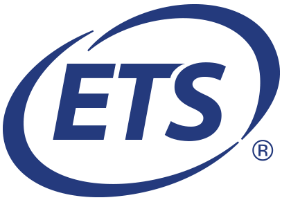 An Investigation of Factor Structure for the Summative English Language Proficiency Assessments for CaliforniaContract #CN220002Prepared for the California Department of Education by ETSPresented May 5, 2023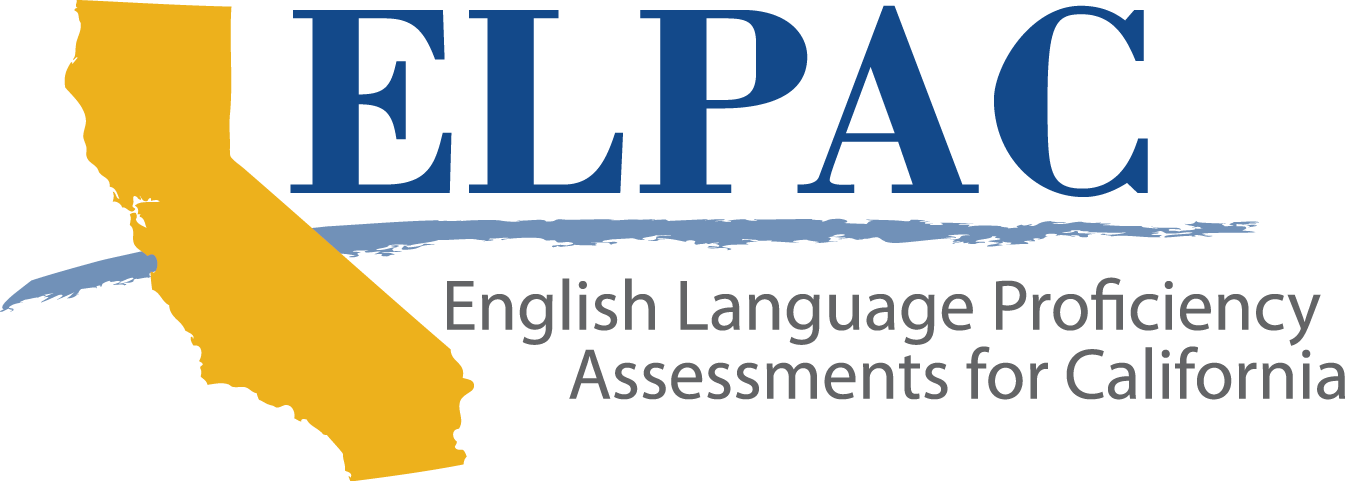 Table of ContentsExecutive Summary	1Introduction and Purposes	1Significance	2Theoretical Framework	3Methods	4Results	9Conclusion	11The Oral-Language-and-Written-Language Model	11References	13Appendix 1: Factor Loadings of Four Models	15List of TablesTable 1.  Demographic Information for the Summative ELPAC Field Test Sample	4Table 2.  Overview of Items and Points by Domain and Grade Level or Grade Span	6Table 3.  Summary of Fit Statistics for Lower Grades (Kindergarten Through Grade Two)	9Table 4.  Summary of Fit Statistics for Upper Grades (Grades Three Through Twelve)	9Table 5.  Absolute-Fit Indices for Two-Factor Model with Oral Language and Written Language Skills	10Table 6.  Correlations and Factor Loadings from Oral Language and Written Language 
Skills	11Table 7.  When Overall Scores Should Be Reported	12Table 1.1  Factor Loadings of One-Factor Model for Kindergarten	15Table 1.2  Factor Loadings of One-Factor Model for Grade One	19Table 1.3  Factor Loadings of One-Factor Model for Grade Two	23Table 1.4  Factor Loadings of One-Factor Model for Grade Span Three Through Five	28Table 1.5  Factor Loadings of One-Factor Model for Grade Span Six Through Eight	33Table 1.6  Factor Loadings of One-Factor Model for Grade Span Nine and Ten	38Table 1.7  Factor Loadings of One-Factor Model for Grade Span Eleven and Twelve	43Table 1.8  Factor Loadings of Two-Factor Model for Kindergarten	48Table 1.9  Factor Loadings of Two-Factor Model for Grade One	52Table 1.10  Factor Loadings of Two-Factor Model for Grade Two	56Table 1.11  Factor Loadings of Two-Factor Model for Grade Span Three Through Five	61Table 1.12  Factor Loadings of Two-Factor Model for Grade Span Six Through Eight	66Table 1.13  Factor Loadings of Two-Factor Model for Grade Span Nine and Ten	71Table 1.14  Factor Loadings of Two-Factor Model for Grade Span Eleven and Twelve	76List of FiguresFigure 1.  Schematic figure—correlated two-factor model (oral language and written language)	7Figure 2.  Schematic figure—unidimensional model (ELP)	8Executive SummaryThis report summarizes a multidimensional item response theory (MIRT) study conducted by ETS to evaluate four competing models that represent the hypothesized factor structure for the Summative English Language Proficiency Assessments for California (ELPAC). Specifically, the study investigated whether the Summative ELPAC factor structure is consistent with the theoretical construct underlying the ELPAC design. Understanding the factor structure informed the Summative ELPAC scaling and score reporting plan. The study used data from the spring 2017 Summative ELPAC field test across seven grade levels and grade spans.MIRT was used to analyze two competing models that include the following:Correlated two-factor model where Listening and Speaking were defined as oral language skills and Reading and Writing were defined as written language skillsSingle-factor model where all four language skills were psychometrically indistinguishable from one anotherThe evaluation criteria for the two competing models included model fit, model parsimony, correlations among latent factors, and reasonableness of individual item parameter estimates across the seven assessments investigated.The results indicated that the correlated two-factor model, where Listening and Speaking were defined as oral language and Reading and Writing were defined as written language, was sufficient to support the theoretical construct of the underlying ELPAC design. Specifically, this model exhibited reasonable fit, and the correlation between the oral language and written language skills was moderate across kindergarten through grade twelve, which made them distinct enough to be reported separately. Students with disabilities are eligible for domain exemptions when their individualized education program (IEP) or Section 504 plan specifies that they cannot take one or more domains of the Summative ELPAC with allowed universal tools, designated supports, or accommodations. Based on the results of this study, the most appropriate policy is to report overall scores to students who respond to at least one domain in oral language and one domain in written language. So, a student may be exempted from one domain associated with oral language and one domain in written language and still receive an overall score.Introduction and PurposesThe ELPAC is aligned with California’s 2012 English Language Development (CA ELD) Standards. One of the important features of the CA ELD Standards is to consider students’ English proficiency holistically, including a focus on many integrated language skills. Previous English language proficiency (ELP) assessments, such as the California English Language Development Test, attempted to measure and scale multiple language skills separately and did not promote use of integrated items because of measurement model concerns. The CA ELD Standards incorporate the multidimensional aspect of language proficiency; the ELPAC brings this feature into the assessment by implementing integrated test items that incorporate multiple domains of Listening, Speaking, Reading, and Writing.To allow students’ progress to be compared over time, the item response theory (IRT) analysis and score reporting requires that continuous scales be constructed for the Summative ELPAC. To develop a stable continuous scale and individually reliable scores, it is desirable to have continuous scales that are based on more items; however, this approach could imply a longer test. To minimize the testing burden on students, schools, and local educational agencies, and to increase reliability, it is beneficial to combine domains in scaling analyses. Although it is theoretically reasonable to combine domains, it is important to also review empirical evidence prior to implementing this approach in scaling. This study investigates whether the factor structure of the ELPAC is consistent with the theoretical construct underlying the ELPAC design; further, it informs Summative ELPAC scaling and reporting.SignificanceThe first operational administration of the Summative ELPAC occurred in spring 2018. The Every Student Succeeds Act contains legislation that requires states to measure student English proficiency in the Listening, Speaking, Reading, and Writing domains and provide an overall measure of ELP. This investigation of dimensionality was meant to inform how many scores should be reported for the ELPAC and which scores those should be. Because there are as few as six items specified for individual domains, an approach in which four scores are reported is not feasible; score reliability tends to be too low for tests of this length. There were two approaches that were considered:Report only one score—This would be the recommended approach if the dimensionality study showed that more highly skilled students perform better in all four domains, and less highly skilled students perform worse in all four domains. When this happens, the test is said to be unidimensional. The resulting recommendation would be that only overall scores be reported because scores based on domains would be less reliable and contain no additional information. Report oral language and written language scores—This would be the recommended approach if the dimensionality study showed thatmore highly skilled students in Listening also perform better in Speaking, or vice versa;more highly skilled students in Reading also perform better in Writing, or vice versa;more highly skilled students in Listening or Speaking do not necessarily perform better in Reading or Writing; andmore highly skilled students in Reading or Writing do not necessarily perform better in Listening or Speaking. When this happens, test performance is said to reflect two dimensions. The resulting recommendation would be that only oral language and written language scores be reported because reporting a single score would discard information about performance differences based on oral language and written language content. The study also informs the way scores are reported for students with disabilities who are eligible for domain exemptions when their IEP or Section 504 plan specifies that they cannot take one or more domains of the Summative ELPAC with allowed universal tools, designated supports, or accommodations. Performance on an exempted domain can be assumed to be similar to performance within the same dimension but cannot be assumed to be similar to performance across dimensions. Results from the current study serve as important validity evidence to support decision-making for Summative ELPAC reporting options.Theoretical FrameworkHistorically, researchers in language testing have evaluated several competing models of language ability that include multiple abilities that are distinct, correlated, or hierarchically related to an overall ability (Bachman & Palmer, 1982; Carroll, 1965; Kunnan, 1995; Oller, 1976; Sawaki, Stricker, & Oranje, 2008).English language tests that contain multiple modalities, each measuring related but distinct latent factors, are commonly encountered in practice. In such cases, each item belongs only to one particular modality, and the assessments are designed such that each modality is assessed in isolation. For example, the Listening factor is explained only by Listening items, so they contribute only to the Listening score.In the past, item response modeling of such tests has proceeded either by applying a unidimensional model to each of the scales separately or by ignoring the multidimensionality and treating the test as unidimensional.Pooler and Wolf (2016) emphasized a recent shift in the standards used to measure ELP, observing a movement away from standards focusing on discrete language skills toward standards that call for the integration of language skills. For standards measuring ELP, this transition occurs from treating isolated modalities in Listening, Speaking, Reading, and Writing to treating these four modalities as necessarily integrated and intertwined when used authentically to communicate in academic contexts.Bacher and Anderson (2016) pointed out that integrated skills in the new standards call for significant change in how ELP assessments are designed. Tasks within the ELP assessments should assess these integrated standards in multiple modes, such as collaborative and interactive language situations. In addition, there is a need to specify what the integrated tasks are intended to assess for making adequate inferences about students’ abilities. Bacher and Anderson (2016) indicated that integrated task types potentially have a positive impact on measurement accuracy and instruction, as integrated task types reflect authentic language uses.Hansen and Winter (2016) reviewed measurement models and scoring issues related to measuring integrated language skills in the English Language Proficiency Assessment for the 21st Century testing. They concluded that multidimensional measurement models can accommodate tasks that require language skills that have been previously assessed separately. Their study implies that it is not necessary to seek “pure” measures of each domain. With more integrated tasks, combined domains may clarify the overall test structure.The CA ELD Standards used the Framework for English Language Proficiency Development Standards corresponding to the Common Core State Standards and the Next Generation Science Standards (2012) in their development and are quite different from ELD or ELP standards of the past. In effect, the integrated model of language present in the Common Core State Standards and the CA ELD Standards conceptualizes language as something complex, dynamic, and interactive. The model focuses on how language is used in academic contexts by students to make meaning, interact with others, and learn academic content.MethodsEmpirical data obtained during the spring 2017 Summative ELPAC field test was used for this study. The Summative ELPAC is configured into seven grade levels and grade spans targeting kindergarten, grade one, grade two, grade span three through five, grade span six through eight, grade span nine and ten, and grade span eleven and twelve. A sample of more than 41,000 English learner (EL) students across California participated in the field test.To assign students to take the field test, a geographically representative list of schools was first selected in the sample recruitment effort. Once schools accepted the invitation to participate, target student rosters and expanded student rosters were generated for each school to ensure that a representative sample of EL students were included.Table 1 displays the demographic characteristics of the ELPAC field test sample compared to all EL students in the California Longitudinal Pupil Achievement Data System (CALPADS). It shows that the field test sample data is close to the demographic composition of the population of EL students in California. The ELPAC sample has a lower percentage of students with disabilities because students with specific disabilities that cannot be reasonably accommodated by the Summative ELPAC field test were not recruited to participate in the field test.Table 1.  Demographic Information for the Summative ELPAC Field Test SampleTable 1 (continuation)Four field test forms were available for each grade level or grade span test. Two of the field test forms included vertical linking items from the grade level or grade span below to facilitate the development of a continuous vertical scale.Each of the four field test forms was assigned to approximately 1,500 students. The forms were spiraled at the school level, so all students within a school were administered the same test form.Each student was administered all four domains of the Summative ELPAC field test; therefore, interdomain relationships were established using the data collected.An item-level factor analytic approach, applying MIRT, was used to evaluate two competing models that represent the hypothesized factor structure of the Summative ELPAC. These two models were as follows:Correlated two-factor model, where Listening and Speaking were considered oral language skills and Reading and Writing were considered written language skills (shown in figure 1)Single-factor model, where all four language skills were psychometrically indistinguishable from one another (shown in figure 2)To provide the context to interpret the results and assess the models, the number of items per each domain of each grade level and grade span was reported in table 2. It is noted that these numbers were taken from the first version of the Summative Assessment Test Blueprints for the ELPAC (California Department of Education [CDE], 2017b). The blueprints were revised in 2019 (CDE, 2019). However, the changes to the number of items for a domain were within only one or two items. Table 2.  Overview of Items and Points by Domain and Grade Level or Grade SpanIn figure 1, the schematic shows a correlated two-factor model. The two factors, oral language and written language, are represented by oval shapes. The two-way arrows connecting the ovals represent the correlations between the factors. For each factor, there are items that measure the factor. This is represented by a series of one-way arrows from the factor to each item.Figure 1.  Schematic figure—correlated two-factor model (oral language and written language)In figure 2, the schematic shows a unidimensional factor model. The ELP factor is represented by the oval. For this factor, all items measure this factor. This is represented by a series of one-way arrows from the factor to each item.Figure 2.  Schematic figure—unidimensional model (ELP)As illustrated in the schematic figures, instead of mapping to multiple domains, each ELPAC test item was associated with oral language or written language skills (figure 1) or ELP (figure 2). It is a best practice in score reporting to associate each test item to only one reporting category; the factor structures tested in this study were aligned to such a principle.Because student responses from all four test forms within each grade level and grade span were used in the grade level and grade span analyses, a sparse matrix of item responses, which included the whole pool of ELPAC field test items, was used in the grade level and grade span analyses.To compare the factor-analytic models, the Akaike information criterion (AIC), the Bayesian information criterion (BIC), and -2 log-likelihood (-2LL) were used. Those model-fit indices are comparative measures of model fit. Lower values indicate better model fit. Despite considerable advances in the estimation of confirmatory factor models, there is no rule of thumb nor perfect-fit index for factor-model acceptance. In addition to the comparison of model-fit indices, model parsimony and the reasonableness of individual parameter estimates (statistical significance), as well as correlations among the latent factors, were considered in the evaluation of competing models.ResultsAnalyses were carried out for each of the seven grade level and grade span assessments. The models were evaluated both on statistical criteria and practical considerations. Three statistical criteria used in the evaluation are presented: model fit, factor loadings, and correlation among latent domains. Model-fit indices are shown in table 3 (for kindergarten through grade two) and table 4 (for grades three through twelve). Models in table 3 and table 4 were denoted as follows:1F denotes the single-factor model.2F (O+W) denotes the correlated two-factor model with oral language and written language scales.Note that smaller values in the Order of Fit columns in table 3 and table 4 indicate better model-data fit.Table 3.  Summary of Fit Statistics for Lower Grades (Kindergarten Through Grade Two)Table 4.  Summary of Fit Statistics for Upper Grades (Grades Three Through Twelve)As described previously, three model-fit indices—AIC, BIC, and -2LL—were used for model comparisons in table 3 and table 4. Results show that all model-fit indices consistently show the same pattern across all grade levels and grade spans. Among the models, the less restrictive two-factor model, with the lowest model-fit index value, is the best fit model; the more restrictive single-factor model shows the poorest fit.For absolute-fit indices, table 5 shows the root mean square error of approximation (RMSEA) and Tucker-Lewis Index (TLI) for all the three models for each grade level or grade span. Denotations in this table are the same as in table 3 and table 4. Table 5.  Absolute-Fit Indices for Two-Factor Model with Oral Language and Written Language SkillsThe results shown in table 5 are consistent with the relative fit statistics described earlier in table 3 and table 4. The less restrictive two-factor model had better RMSEAs and TLIs across grade levels and grade spans. It can be seen that the model with oral language and written language scales fits well with the data across all grade levels and grade spans. All the RMSEAs for this model were below the conventional threshold of .06 (Hu & Bentler, 1999). Only grade span six through eight had a TLI of .93, which is smaller than the cutoff value of .95 recommended by Hu and Bentler (1999).Descriptive summary statistics of factor loadings, reported in table 6, indicate how distinctively each hypothesized factor contributes to test structure. Appendix 1 contains tables of factor loadings for all individual items by model and by grade level or grade span. The results showed uniformly positive factor loading with average values between .39 and .85. Standard errors remained as low as .06 and as high as .19. These statistics indicated that most of the loadings met the cutoff value of .32 recommended as a rule of thumb by Tabachnick and Fidell (2007). The actual factor loadings shown in appendix 1 also appeared to be comparable to the loadings found in other studies for language assessments (e.g., Manna & Yoo, 2015; Manna, Yoo, & Monfils, 2018). Table 6 also showed the correlations between the pair of latent factors, oral language versus written language, respectively. These correlations show that oral language and written language skills were more distinct for kindergarten through grade eight and less distinct in grades nine through twelve. The mean and standard deviation (SD) of oral language and written language factor loadings are also presented. These calculations excluded the structural zeroes.Table 6.  Correlations and Factor Loadings from Oral Language and Written Language SkillsConclusionThe primary purpose of this investigation into the factor structure of the ELPAC was to inform decisions for IRT scaling and score reporting. This study provides empirical evidence that oral language and written language skills are distinct enough to be reported separately. It also provides validity evidence for the ELPAC scoring hierarchy that was approved by the California State Board of Education in September 2017 (CDE, 2017a) and will be used for reporting ELPAC scores.The Oral-Language-and-Written-Language ModelThe oral-language-and-written-language model aligns well with the CA ELD Standards (2012) that were developed as a curriculum framework for instructional purposes. Part I of the standards, which was used to develop the ELPAC, is organized into three aspects: collaborative, interpretive, and productive. Part I weaves the expectations of students’ oral language and written language proficiency across these three aspects.The oral-language-and-written-language model also improved fit relative to the single-factor model in all grade levels from kindergarten through grade twelve. AIC, BIC, and -2LL values associated with the oral-language-and-written-language model were consistently the smallest. From a practical perspective, this means that adopting the single-factor model could conceal information about student performance in important language areas, such as oral or writing skills. As a result, thorough diagnostic information would not be provided to teachers, students, and other interest holders. For this reason, separate oral language and written language scores can be reported, in addition to an overall score.Because results suggest that oral language and written language each provide distinct information about student performance, this also informs the way that exemptions drive score reporting for students with disabilities who are eligible for domain exemptions when their IEP or Section 504 plan specifies that they cannot take one or more domains of the Summative ELPAC. A student who is exempted from one domain and tests in the other domain in the composite (e.g., oral language) should have the oral language composite score and the overall score reported. A student who is exempted from both domains in the oral language composite, for example, should have neither an oral language score nor an overall score reported. Table 7 contains six examples of when dimensionality results suggest that scores should be reported.Table 7.  When Overall Scores Should Be ReportedReferencesBacher, K., & Anderson, D. (2016, June). Development of integrated task types for the English language proficiency assessments for California. Paper presented at the National Conference on Student Assessment, Philadelphia, PA.Bachman, L. F., & Palmer, A. S. (1982). The construct validation of some components of communicative proficiency. TESOL Quarterly, 16, 449–65.California Department of Education. (2012). California English language development standards: kindergarten through grade 12. Sacramento, CA: California Department of Education. Retrieved from http://www.cde.ca.gov/sp/el/er/documents/‌eldstndspublication14.pdfCalifornia Department of Education. (2017a). California State Board of Education agenda, September 2017. Sacramento, CA: California Department of Education. Retrieved from http://www.cde.ca.gov/be/ag/ag/yr17/documents/sep17item18slides.pdfCalifornia Department of Education. (2017b). Summative Assessment test blueprints for the English Language Proficiency Assessments for California. Sacramento, CA: California Department of Education. Retrieved from https://www.cde.ca.gov/ta/tg/ep/documents/elpacsummativebluprt.pdfCalifornia Department of Education. (2019, March 7). Proposed adjustments to the test blueprints for Summative English Language Proficiency Assessments for California. (Unpublished manuscript). Sacramento, CA: California Department of Education.Carroll, J. B. (1965). Fundamental consideration in testing for English language proficiency of foreign students. In H. B. Allen (Ed.), Teaching English as a Second Language: A Book of Readings (pp. 364–72). New York, NY: McGraw-Hill.Council of Chief State School Officers. (2012). Framework for English language proficiency development standards corresponding to the Common Core State Standards and the Next Generation Science Standards. Washington, DC: CCSSO. Retrieved from https://www.ccsso.org/sites/default/files/2017-11/ELPD%20Framework%20Booklet-Final%20for%20web.pdfflexMIRT (2019). Frequently asked questions. Retrieved from https://www.vpgcentral.com/software/irt-software/support/frequently-asked-questions/Hansen, M., & Winter, P. (2016, June). Measurement models and scoring issues related to measuring integrated language skills in ELP assessments. Paper presented at the National Conference on Student Assessment, Philadelphia, PA.Hu, L. T., & Bentler, P. M. (1999). Cutoff criteria for fit indexes in covariance structure analysis: Conventional criteria versus new alternatives. Structural Equation Modeling: a Multidisciplinary Journal, 6(1), 1–55.Kunnan, A. J. (1995). Test taker characteristics and test performance: A structural equation modeling approach. Cambridge, England: Cambridge University Press.Manna, V. F., & Yoo, H. (2015). Investigating the relationship between test-taker background characteristics and test performance in a heterogeneous English-as-a-second-language (ESL) test population: A factor analytic approach (Research Report No. RR-15-25). Princeton, NJ: Educational Testing Service. Retrieved from http://dx.doi.org/10.1002/ets2.12072Manna, V. F., Yoo, H., & Monfils, L. (2018). Evaluating invariance in test performance for adolescent learners of English as a foreign language (Research Report No. RR-18-21). Princeton, NJ: Educational Testing Service. Retrieved from https://doi.org/10.1002/ets2.12208 Oller, J. W., Jr. (1976). Evidence of a general language proficiency factor: An expectancy grammar. Die Neuren Sprachen, 76, 165–74.Pooler, E., & Wolf, M. (2016, June). Integrated language skills in College-and-Career Readiness Standards and in English Language Proficiency Standards. Paper presented at the National Conference on Student Assessment, Philadelphia, PA.Sawaki, Y., Stricker, L., & Oranje, A. (2008). Factor structure of the TOEFL Internet-based test (iBT): Exploration in a field trial sample (TOEFL iBT Research Report No. TOEFLiBT-04). Princeton, NJ: Educational Testing Service.Tabachnick, B. G., & Fidell, L. S. (2007). Using multivariate statistics (5th ed.). Boston, MA: Allyn & Bacon.Appendix 1: Factor Loadings of Four ModelsTable 1.1  Factor Loadings of One-Factor Model for KindergartenTable 1.1 (continuation one)Table 1.1 (continuation two)Table 1.1 (continuation three)Table 1.2  Factor Loadings of One-Factor Model for Grade OneTable 1.2 (continuation one)Table 1.2 (continuation two)Table 1.2 (continuation three)Table 1.3  Factor Loadings of One-Factor Model for Grade TwoTable 1.3 (continuation one)Table 1.3 (continuation two)Table 1.3 (continuation three)Table 1.3 (continuation four)Table 1.4  Factor Loadings of One-Factor Model for Grade Span Three Through FiveTable 1.4 (continuation one)Table 1.4 (continuation two)Table 1.4 (continuation three)Table 1.4 (continuation four)Table 1.5  Factor Loadings of One-Factor Model for Grade Span Six Through EightTable 1.5 (continuation one)Table 1.5 (continuation two)Table 1.5 (continuation three)Table 1.5 (continuation four)Table 1.6  Factor Loadings of One-Factor Model for Grade Span Nine and TenTable 1.6 (continuation one)Table 1.6 (continuation two)Table 1.6 (continuation three)Table 1.6 (continuation four)Table 1.7  Factor Loadings of One-Factor Model for Grade Span Eleven and TwelveTable 1.7 (continuation one)Table 1.7 (continuation two)Table 1.7 (continuation three)Table 1.7 (continuation four)Table 1.8  Factor Loadings of Two-Factor Model for KindergartenTable 1.8 (continuation one)Table 1.8 (continuation two)Table 1.8 (continuation three)Table 1.9  Factor Loadings of Two-Factor Model for Grade OneTable 1.9 (continuation one)Table 1.9 (continuation two)Table 1.9 (continuation three)Table 1.10  Factor Loadings of Two-Factor Model for Grade TwoTable 1.10 (continuation one)Table 1.10 (continuation two)Table 1.10 (continuation three)Table 1.10 (continuation four)Table 1.11  Factor Loadings of Two-Factor Model for Grade Span Three Through FiveTable 1.11 (continuation one)Table 1.11 (continuation two)Table 1.11 (continuation three)Table 1.11 (continuation four)Table 1.12  Factor Loadings of Two-Factor Model for Grade Span Six Through EightTable 1.12 (continuation one)Table 1.12 (continuation two)Table 1.12 (continuation three)Table 1.12 (continuation four)Table 1.13  Factor Loadings of Two-Factor Model for Grade Span Nine and TenTable 1.13 (continuation one)Table 1.13 (continuation two)Table 1.13 (continuation three)Table 1.13 (continuation four)Table 1.14  Factor Loadings of Two-Factor Model for Grade Span Eleven and TwelveTable 1.14 (continuation one)Table 1.14 (continuation two)Table 1.14 (continuation three)Table 1.14 (continuation four)Student GroupELPAC Field Test SampleCALPADS Total DataTotal Sample Size:41,94291,639Gender—Female46.3%45.2%Gender—Male53.7%54.8%Race or ethnicity—American Indian or Alaska Native0.1%0.1%Race or ethnicity—Asian9.2%7.9%Race or ethnicity—Black or African American0.3%0.3%Race or ethnicity—White4.5%4.1%Race or ethnicity—Hispanic or Latino83.3%85.1%Race or ethnicity—Native Hawaiian or Pacific Islander0.3%0.3%Race or ethnicity—Two or more races0.3%0.3%Student GroupELPAC Field Test SampleCALPADS Total DataSpecial education services—Students with disability9.9%16.6%Economic status—Economically disadvantaged84.4%85.8%Home language—Spanish84.0%85.6%Home language—Vietnamese1.8%1.7%Home language—Chinese2.6%2.1%Home language—Hmong0.6%0.6%Home language—Arabic1.6%1.5%DomainK ItemsK PointsGrade 1 ItemsGrade 1 PointsGrade 2 ItemsGrade 2 PointsGrade Span 3–5 ItemsGrade Span 3–5 PointsGrade Span 6–8 ItemsGrade Span 6–8 PointsGrade Span 9 and 10 ItemsGrade Span 9 and 10 PointsGrade Span 11 and 12 ItemsGrade Span 11 and 12 PointsListening2020222222222222222222222222Speaking1021102113271329132913291329Reading1417202026262626262626262626Writing812715715617617617617Total:5270597868906794679467946794Grade LevelModelDF-2 LLAICBICOrder of FitK1F15188,50288,80489,5812K2F (O+W)15285,43985,74386,525111F17198,68399,02599,942212F (O+W)17295,97296,31697,239121F196124,070124,462125,512222F (O+W)197121,331121,725122,7811Grade SpanModelDF-2 LLAICBICOrder of Fit3–51F198143,992144,388145,44823–52F (O+W)199142,679143,077144,14116–81F203150,449150,855151,92626–82F (O+W)204149,304149,712150,78919–101F206158,622159,034160,12729–102F (O+W)207156,910157,324158,423111–121F206137,136137,548138,618211–122F (O+W)207136,257136,671137,7471Grade Level or Grade SpanModelNumbers of ItemsRMSEATLIOrder of FitK1F620.060.882K2F (O+W)(32 + 30)0.040.95111F700.040.92212F (O+W)(32 + 38)0.030.97121F820.040.91222F (O+W)(38 + 44)0.020.9613–51F800.030.9223–52F (O+W)(38 + 42)0.020.9516–81F830.030.9026–82F (O+W)(41 + 42)0.030.9319–101F840.040.9329–102F (O+W)(42 + 42)0.030.96111–121F840.030.94211–122F (O+W)(42 + 42)0.030.951Grade Level or Grade SpanN Oral Language ItemsN Written Language ItemsMean and (SD) of Oral Language Factor LoadingsMean and (SD) of Written Language Factor LoadingsCorrelations Across Latent FactorsK7861.55 (.14).61 (.23).6217082.54 (.14).66 (.09).6228392.51 (.11).67 (.13).583–58696.47 (.12).45 (.15).706–88885.47 (.18).39 (.12).729–108985.50 (.19).46 (.13).7511–128985.48 (.18).43 (.14).77ListeningSpeakingReadingWritingOral LanguageWritten LanguageOverallTestedTestedTestedTestedReportReportReportTestedTestedTestedExemptedReportReportReportTestedExemptedTestedExemptedReportReportReportTestedExemptedExemptedExemptedReportDo not reportDo not reportExemptedExemptedTestedExemptedDo not reportReportDo not reportExemptedExemptedExemptedExemptedDo not reportDo not reportDo not reportItemAccession NumberLambdaStandard Error1VH5743030.550.052VH5743010.500.063VH5742820.390.084VH5742690.470.055VH5742860.550.066VH5836300.340.047VH5836370.440.058VH5836470.490.049VH5833340.440.0710VH5833430.360.0611VH5833510.480.0612VH5833690.350.0413VH5833760.450.0514VH5833830.260.0415VH5924470.420.0416VH5924510.390.0417VH5924610.540.0518VH5924600.350.0519VH5924620.300.0420VH5924640.500.0521VH5743950.400.0822VH5743040.520.0423VH5742780.360.0524VH5834350.470.0625VH5834380.530.0626VH5834400.490.0627VH5837490.520.0528VH5837530.510.0429VH5837590.380.0630VH5924800.270.0431VH5924820.360.0432VH5924830.440.0433VH5743020.490.1034VH5743160.410.0735VH5743360.500.0436VH5837680.590.0637VH5837730.150.06ItemAccession NumberLambdaStandard Error38VH5837770.570.0539VH5835920.620.0540VH5835960.510.0541VH5836020.480.0542VH5924950.430.0443VH5924990.490.0444VH5925010.400.0445VH5743100.450.0946VH5834470.470.0847VH5834490.650.0548VH5834550.520.0749VH5913880.670.0750VH5913970.570.0751VH5914000.510.0752VH5914010.420.0553VH5914020.450.0654VH5914030.380.0555VH5734640.560.0456VH5734570.510.0457VH5829620.380.0358VH5896070.430.0259VH5830060.380.0360VH5867490.430.0361VH5917030.640.0762VH5917060.550.0763VH5917010.710.0664VH5917100.550.0565VH5917080.530.0566VH5917120.410.0567VH5734680.560.0468VH5895440.440.0269VH5868160.470.0370VH5903460.640.0471VH5903490.700.0572VH5903570.510.0473VH5903600.560.0374VH5903660.420.0375VH5903710.400.0376VH5734480.520.05ItemAccession NumberLambdaStandard Error77VH5868330.470.0378VH5734560.570.0579VH5897270.690.0380VH5897370.320.0581VH5906270.750.0382VH5906320.450.0683VH5888500.430.0384VH5888540.550.0585VH5888550.550.0586VH5888600.480.0487VH5886890.360.0388VH5887020.510.0489VH5887070.480.0390VH5887100.520.0491VH5689760.620.0492VH5689790.320.0593VH5689830.570.0594VH5743440.510.0595VH5743470.550.0496VH5743510.420.0597VH5898440.690.0498VH5898860.400.0999VH5904730.750.03100VH5904790.260.05101VH5888920.390.03102VH5888960.550.03103VH5888980.190.04104VH5889020.310.04105VH5743820.580.04106VH5743870.430.05107VH5743920.420.04108VH5903340.720.03109VH5903360.550.05110VH5743080.460.05111VH5743130.340.07112VH5743150.300.06113VH5742810.430.05114VH5742830.520.06115VH5742850.580.05ItemAccession NumberLambdaStandard Error116VH5885490.710.06117VH5885560.730.05118VH5885570.810.03119VH5885650.740.03120VH5726760.740.02121VH5726800.780.02122VH5726850.830.01123VH5726990.840.01124VH5741910.720.03125VH5741990.830.02126VH5742410.760.02127VH5742450.830.02128VH5903140.750.03129VH5903170.700.04130VH5903200.760.02131VH5903250.810.02132VH5740380.820.02133VH5740590.820.02134VH5740630.800.02135VH5740790.820.02136VH5903300.700.05137VH5903430.670.06138VH5903480.790.03139VH5903540.810.03ItemAccession NumberLambdaStandard Error1VH5729500.430.082VH5749780.390.113VH5750210.370.094VH5752010.220.095VH5749530.340.076VH5792720.610.067VH5792730.450.078VH5792740.430.069VH5827370.550.1110VH5827470.590.1111VH5827670.390.0712VH5829920.510.0613VH5830080.590.0614VH5830120.540.0415VH5919860.610.1216VH5919870.250.0717VH5919920.520.0718VH5920290.600.0419VH5920320.350.0420VH5920360.500.0421VH5750150.190.0722VH5752090.510.0623VH5753360.480.0824VH5753550.430.0825VH5810360.550.0826VH5810410.470.0627VH5810480.430.0628VH5829300.500.0429VH5829350.530.0530VH5829540.400.0531VH5920140.660.0532VH5920150.270.0533VH5920160.550.0634VH5751920.390.0635VH5749640.300.0436VH5825690.520.0437VH5825780.150.0438VH5826010.480.0539VH5909170.290.04ItemAccession NumberLambdaStandard Error40VH5909240.530.0441VH5909260.510.0442VH5923250.600.1243VH5923260.710.0844VH5923290.500.1045VH5923550.390.0646VH5923590.470.0547VH5923620.420.0548VH5734690.510.0449VH5737060.520.0450VH5741130.530.0551VH5870250.460.0352VH5868660.450.0353VH5830180.410.0354VH5867190.470.0355VH5904500.790.0756VH5904560.720.0857VH5904550.690.0958VH5904570.300.0459VH5904590.400.0660VH5904610.470.0561VH5725970.560.0562VH5870330.460.0363VH5867280.360.0364VH5922210.650.0865VH5922230.570.0566VH5922250.660.0867VH5922260.440.0568VH5922270.420.0569VH5922300.400.0570VH5736810.460.0471VH5749370.690.0472VH5739610.700.0573VH5749040.700.0474VH5748710.760.0675VH5747930.700.0476VH5747830.690.0477VH5748470.700.0478VH5829020.760.03ItemAccession NumberLambdaStandard Error79VH5829160.620.0480VH5828810.640.0581VH5828710.720.0582VH5789390.540.0583VH5898790.720.0484VH5898800.620.0585VH5898810.650.0586VH5902010.680.0487VH5902020.730.0488VH5902040.840.0389VH5900290.500.0690VH5900350.610.0691VH5900370.680.0592VH5929580.700.0493VH5747800.630.0494VH5749080.700.0495VH5748630.720.0496VH5749010.680.0497VH5828740.650.0598VH5828920.740.0499VH5828960.540.05100VH5893860.460.05101VH5893890.660.04102VH5893900.710.04103VH5915090.740.05104VH5915100.710.05105VH5915120.800.03106VH5916460.640.04107VH5916490.680.04108VH5916500.690.05109VH5916520.560.05110VH5748140.730.04111VH5828670.640.03112VH5829060.560.03113VH5898710.630.05114VH5898720.660.04115VH5898740.610.05116VH5916250.670.03117VH5916290.580.04ItemAccession NumberLambdaStandard Error118VH5916350.670.03119VH5916360.420.04120VH5914280.690.06121VH5914350.510.05122VH5914370.690.04123VH5885830.640.11124VH5885860.670.10125VH5885980.540.05126VH5886010.610.04127VH5727240.700.03128VH5727320.700.03129VH5727380.700.02130VH5727510.440.02131VH5752200.700.07132VH5752320.760.06133VH5752430.550.05134VH5752470.460.04135VH5814780.620.03136VH5814840.550.03137VH5814480.620.03138VH5905110.680.07139VH5905160.520.06140VH5905200.580.06141VH5905250.460.04142VH5752940.510.08143VH5753170.820.05144VH5753220.490.05145VH5753260.510.04146VH5812430.700.03147VH5812490.560.03148VH5814530.660.02149VH5905620.590.09150VH5905690.780.06151VH5905740.810.03152VH5905770.680.04ItemAccession NumberLambdaStandard Error1VH5728780.220.052VH5729220.490.063VH5746940.510.084VH5746900.270.085VH5746470.650.096VH5746350.530.047VH5746150.400.058VH5746110.390.069VH5803390.300.0410VH5803430.440.0711VH5803450.530.0512VH5813660.480.0613VH5813710.530.1314VH5813770.410.0715VH5815460.750.0516VH5815480.580.0517VH5815500.380.0518VH5909350.480.0619VH5909390.510.1120VH5909400.440.0821VH5923950.180.0422VH5923990.410.0423VH5924040.420.0524VH5747020.360.0525VH5746860.340.0626VH5745970.530.0527VH5745920.440.0528VH5814160.500.0629VH5814180.640.0530VH5814240.620.0731VH5815680.820.0532VH5815730.620.0633VH5815750.530.0934VH5923270.500.0435VH5923780.320.0436VH5923800.240.0537VH5746420.240.0838VH5746300.280.0539VH5745840.650.06ItemAccession NumberLambdaStandard Error40VH5813490.640.0541VH5813520.490.0442VH5813530.420.0543VH5817260.520.0844VH5817280.530.0845VH5817320.600.0746VH5923090.500.0647VH5923130.230.0548VH5923170.480.0849VH5906430.550.1150VH5906450.390.0751VH5906460.500.0752VH5906470.390.0553VH5906480.320.0554VH5906510.340.0655VH5810900.310.0456VH5810890.320.0457VH5810880.360.0458VH5810860.270.0459VH5745090.410.0460VH5741800.480.0561VH5829790.360.0362VH5884800.340.0263VH5853180.370.0464VH5922090.320.1365VH5922100.560.1266VH5922130.720.1167VH5922140.310.0768VH5922160.350.0769VH5922190.270.0670VH5810850.360.0471VH5795230.420.0472VH5745200.350.0573VH5853080.260.0374VH5921690.260.1075VH5921740.600.1176VH5921760.670.1177VH5921770.540.0578VH5921800.410.07ItemAccession NumberLambdaStandard Error79VH5921860.230.0580VH5810870.380.0481VH5795120.320.0382VH5884390.330.0383VH5842000.300.0484VH5744250.770.0685VH5750020.750.0486VH5749910.640.0687VH5749960.840.0488VH5749820.760.0689VH5750070.750.0590VH5789540.670.0491VH5811300.810.0392VH5811200.600.0493VH5812000.780.0494VH5811340.340.0495VH5812120.800.0396VH5906340.290.0697VH5906390.610.0598VH5906440.560.0599VH5906760.390.04100VH5906780.560.04101VH5906790.690.03102VH5916320.710.03103VH5916390.750.03104VH5916440.680.04105VH5916470.780.03106VH5916780.630.05107VH5916820.620.05108VH5916840.710.04109VH5916850.650.05110VH5917700.570.04111VH5917720.600.04112VH5917730.670.03113VH5917740.720.03114VH5751370.780.04115VH5751380.790.04116VH5751470.670.04117VH5811230.690.03ItemAccession NumberLambdaStandard Error118VH5811330.770.03119VH5811260.580.04120VH5906890.670.03121VH5906920.760.03122VH5906930.190.04123VH5916570.810.02124VH5916660.500.04125VH5916710.760.03126VH5916720.770.03127VH5916600.730.04128VH5916620.670.04129VH5916630.440.05130VH5916640.710.04131VH5751590.780.04132VH5751320.830.04133VH5751440.810.03134VH5811920.830.03135VH5812090.840.02136VH5812060.810.03137VH5906520.590.04138VH5906540.730.04139VH5906570.630.04140VH5915590.680.04141VH5915660.760.04142VH5915730.640.05143VH5915790.550.05144VH5900660.570.05145VH5900980.800.03146VH5901000.460.05147VH5901040.690.04148VH5891770.490.05149VH5891780.410.05150VH5892010.590.04151VH5739250.660.04152VH5739270.660.04153VH5739300.700.03154VH5739330.450.03155VH5750420.670.04156VH5750470.590.04ItemAccession NumberLambdaStandard Error157VH5750480.670.02158VH5750600.480.02159VH5814090.660.03160VH5814170.440.03161VH5814300.670.04162VH5891420.590.05163VH5891440.500.05164VH5891460.590.04165VH5763030.750.04166VH5763160.650.04167VH5763240.590.03168VH5765470.470.03169VH5814330.650.04170VH5887170.670.03171VH5887190.650.03172VH5887210.620.03173VH5814990.750.03174VH5815010.590.04175VH5814350.620.04ItemAccession NumberLambdaStandard Error1VH5749390.490.062VH5746830.270.053VH5752080.330.044VH5752160.350.055VH5824930.390.056VH5824980.360.067VH5825050.540.058VH5709060.210.059VH5709070.420.0610VH5709090.400.0611VH5825280.350.0612VH5825330.420.0713VH5825400.480.0714VH5894320.390.0615VH5894340.560.0516VH5894380.400.0417VH5937760.370.0418VH5937960.480.0719VH5938030.280.0420VH5938150.290.0521VH5943410.400.0622VH5943450.190.0623VH5943520.280.0624VH5943580.300.0625VH5752040.360.0526VH5753030.440.0627VH5765810.590.0728VH5765910.510.0629VH5765960.340.0730VH5853920.460.0631VH5853930.480.0632VH5853940.360.0633VH5944440.310.0634VH5944460.340.0635VH5944480.240.0636VH5944500.210.0637VH5746790.430.0538VH5798180.450.0539VH5798190.340.04ItemAccession NumberLambdaStandard Error40VH5798270.510.0541VH5854030.480.0842VH5854040.240.0643VH5854060.400.0644VH5940330.430.0545VH5940380.430.0546VH5940440.360.0447VH5940500.330.0448VH5749020.550.1049VH5750230.430.0850VH5751490.580.1051VH5853820.470.1052VH5853830.540.0653VH5853840.340.0854VH5863060.780.0755VH5863450.730.0856VH5864220.350.0957VH5864290.340.0558VH5864730.470.0959VH5865180.280.0660VH5728560.430.0361VH5732020.360.0562VH5730040.380.0463VH5706250.470.0364VH5726000.420.0465VH5895040.460.0366VH5895110.370.0467VH5827310.460.0468VH5865560.540.1469VH5865690.590.1070VH5865740.440.3171VH5865850.440.0872VH5865920.390.0873VH5865890.210.0674VH5883150.340.0675VH5732740.370.0576VH5726920.370.0477VH5896000.390.0378VH5871790.300.04ItemAccession NumberLambdaStandard Error79VH5731850.450.0480VH5878820.360.0481VH5864040.620.0982VH5864160.510.0983VH5864190.570.1284VH5864400.430.0785VH5864500.510.0686VH5864520.350.0687VH5875770.610.0888VH5839350.620.0689VH5941680.690.0390VH5941700.500.0491VH5941720.540.0492VH5941760.490.0493VH5938460.560.0394VH5938510.520.0495VH5938970.600.0396VH5939080.370.0497VH5831650.320.0698VH5831920.240.0699VH5832390.240.06100VH5832550.190.06101VH5832630.190.06102VH5839270.440.05103VH5832740.420.05104VH5908560.450.04105VH5908620.440.04106VH5908840.430.04107VH5908900.550.04108VH5908960.720.03109VH5909200.530.04110VH5909250.660.03111VH5935000.470.05112VH5935050.390.05113VH5935100.020.06114VH5935170.360.05115VH5935360.300.06116VH5935440.360.05117VH5854400.340.06ItemAccession NumberLambdaStandard Error118VH5854420.380.04119VH5941570.510.04120VH5941580.440.04121VH5941600.170.04122VH6333390.480.04123VH5839640.570.05124VH5839680.070.07125VH5839800.570.05126VH5839850.090.07127VH5840010.570.05128VH5840050.340.06129VH5840070.150.06130VH5934460.630.04131VH5934500.410.06132VH5934540.430.05133VH5934640.390.06134VH5934700.430.06135VH5934770.380.06136VH5861850.720.07137VH5854370.460.06138VH5834310.300.04139VH5837050.350.04140VH5837150.380.04141VH5838610.450.04142VH5838740.370.04143VH5838850.150.04144VH5838960.210.04145VH5920420.690.05146VH5920620.550.05147VH5920660.640.05148VH5920750.620.05149VH5920770.570.05150VH5920800.670.05151VH5920830.520.05152VH5935450.500.05153VH5935550.620.05154VH5935640.410.05155VH5935780.400.06156VH5936140.060.07ItemAccession NumberLambdaStandard Error157VH5936270.390.05158VH5937530.480.05159VH5831590.400.03160VH5831630.510.03161VH5831700.390.03162VH5831740.470.03163VH5747350.430.03164VH5738160.490.03165VH6316170.520.03166VH6316210.490.03167VH6316470.530.03168VH6316500.530.03169VH5758880.460.04170VH5812900.280.05171VH5813000.520.05172VH5813090.370.05173VH5813140.370.05174VH5730700.460.03175VH6316580.480.03176VH6316630.540.03177VH5751570.470.04178VH5831830.370.05179VH5832070.390.05180VH5832120.380.06181VH5832200.440.05182VH5760520.510.03ItemAccession NumberLambdaStandard Error1VH5746840.440.052VH5754330.190.053VH5754620.500.084VH5750680.420.065VH5751160.200.066VH5751210.500.077VH5927750.340.058VH5927770.330.059VH5927790.130.0510VH5927830.340.0511VH5927850.230.0513VH5928720.390.0414VH5928780.300.0415VH5928840.310.0416VH5928960.310.0417VH5871610.460.0518VH5871750.410.0519VH5871830.140.0420VH5872220.470.0421VH5872230.490.0522VH5856310.420.0523VH5856530.320.0424VH5856590.420.0425VH5856810.310.0426VH5856830.230.0427VH5747170.350.0728VH5751200.330.0629VH5751220.330.0730VH5751240.260.0731VH5929770.310.0532VH5929840.070.0533VH5930220.310.0534VH5930240.190.0535VH5930290.120.0536VH5855770.400.0537VH5855790.170.0538VH5855830.510.0539VH5855860.320.0540VH5855970.300.04ItemAccession NumberLambdaStandard Error41VH5750400.670.0442VH5753990.300.0443VH5750670.590.1044VH5751100.450.1045VH5751120.330.0846VH5751140.420.0947VH5866870.440.0448VH5870950.380.0449VH5870180.590.0450VH5870220.360.0451VH5871000.570.0452VH5747080.520.0953VH5864680.800.0754VH5864720.820.0655VH5864760.640.0656VH5864780.660.0757VH5864960.540.0558VH5865000.520.0659VH5730150.540.0460VH5734260.550.0461VH5730220.590.0462VH5734390.560.0463VH5730850.550.0364VH5728240.530.0465VH5701130.480.0566VH5701660.410.0567VH5880640.490.0468VH5865760.750.0769VH5865800.680.0970VH5865830.650.0671VH5865870.520.0572VH5865910.500.0773VH5865930.480.0674VH5733030.530.0475VH5730170.450.0476VH5726240.500.0377VH5746410.450.0478VH5746430.440.0479VH5878830.450.04ItemAccession NumberLambdaStandard Error80VH5866020.820.0781VH5866050.710.1382VH5866130.630.1083VH5866210.450.0684VH5866250.630.0685VH5866420.330.0686VH5733570.530.0487VH5733630.520.0388VH5877700.480.0489VH5940220.530.0490VH5940260.320.0591VH5940300.260.0492VH5940350.360.0493VH5940850.290.0694VH5940890.450.0695VH5940900.380.0696VH5940910.290.0797VH5840120.490.0698VH5840140.520.0699VH5840150.340.06100VH5840160.320.06101VH5840180.280.06102VH5840190.220.06103VH5840250.410.06104VH5840260.380.06105VH5840280.420.06106VH5921270.410.05107VH5921320.240.04108VH5921420.430.04109VH5921520.490.04110VH5921590.480.04111VH5921610.470.04112VH5921680.440.04113VH5935300.190.04114VH5935380.190.04115VH5935460.330.04116VH5935500.240.04117VH5935600.420.04118VH5935650.120.05ItemAccession NumberLambdaStandard Error119VH5935740.120.04120VH5939760.330.06121VH5939900.350.06122VH5939960.310.06123VH5940010.320.06124VH5839250.480.04125VH5839310.240.05126VH5839360.240.04127VH5839510.340.04128VH5839600.240.05129VH5840930.250.04130VH5841070.320.04131VH5841200.490.04132VH6140510.390.06133VH6140580.450.06134VH6140590.160.06135VH6140610.200.07136VH6140620.110.07137VH6140670.410.06138VH6140710.460.06139VH5933100.150.05140VH5933230.160.05141VH5933280.480.04142VH5933380.250.04143VH5927660.350.06144VH5927670.490.06145VH5927680.350.06146VH5927700.460.05147VH5927710.310.05148VH5927730.380.06149VH5927740.100.06150VH5832490.350.06151VH5832830.510.05152VH5832960.420.06153VH5833210.440.05154VH5738310.460.03155VH5741960.450.03156VH5778460.420.04157VH5778600.450.03ItemAccession NumberLambdaStandard Error158VH5760430.360.04159VH5760470.410.03160VH5751690.430.04161VH5823150.380.05162VH5823180.550.05163VH5823210.430.05164VH5823230.350.05165VH5759640.500.04166VH5759730.480.03167VH5758950.480.04168VH5823480.300.06169VH5823500.480.06170VH5824530.330.06171VH5824550.420.06172VH5747680.420.03173VH5751730.430.04ItemAccession NumberLambdaStandard Error1VH5750750.590.052VH5748380.250.053VH5744100.080.044VH5757040.420.065VH5678440.330.066VH5678910.180.067VH5678990.570.068VH5930680.380.069VH5930830.350.0610VH5930930.460.0611VH5931040.410.0612VH5931140.390.0613VH5932020.370.0414VH5932060.400.0515VH5932180.470.0416VH5932260.290.0417VH5932300.310.0418VH5791700.180.0419VH5791750.500.0420VH5791800.520.0421VH5791850.360.0422VH5791890.390.0423VH5853960.520.0424VH5853970.430.0525VH5853980.490.0426VH5853990.500.0427VH5854000.560.0428VH5748510.400.0629VH5747310.390.0630VH5691420.500.0431VH5691450.110.0432VH5691490.470.0433VH5915710.380.0734VH5924160.350.0635VH5924220.280.0636VH5924290.350.0637VH5924340.560.0638VH5840000.520.0439VH5840370.490.05ItemAccession NumberLambdaStandard Error40VH5840440.400.0441VH5840470.470.0442VH5840490.540.0443VH5750780.410.0444VH5750810.390.0545VH5747200.530.0446VH5931350.340.0447VH5931420.520.0448VH5931490.300.0449VH5931610.150.0450VH5931820.350.0451VH5854270.550.0552VH5854290.540.0453VH5854310.300.0454VH5854320.250.0455VH5854330.350.0456VH5875240.790.0757VH5875330.840.0458VH5875400.860.0459VH5875460.690.0560VH5875530.680.0561VH5875610.430.0562VH5732480.640.0363VH5730400.560.0364VH5735000.540.0365VH5726820.650.0466VH5742870.630.0367VH5745690.550.0368VH5746530.590.0369VH5746550.520.0370VH5878860.490.0371VH5889010.770.0472VH5889070.710.0573VH5889220.660.0774VH5889230.480.0575VH5889250.730.0476VH5889280.630.0577VH5732500.580.0378VH5728380.550.03ItemAccession NumberLambdaStandard Error79VH5736020.480.0380VH5736150.510.0381VH5882280.410.0482VH5730420.670.0383VH5880780.470.0484VH5875940.810.0385VH5876030.660.0586VH5876100.840.0487VH5876190.620.0488VH5876250.810.0389VH5876310.670.0490VH5940480.400.0791VH5940520.250.0692VH5940650.490.0593VH5940680.430.0694VH5934110.410.0495VH5934130.370.0496VH5934170.470.0497VH5934220.380.0498VH5834180.460.0499VH5834390.350.04100VH5834460.490.04101VH5834510.500.03102VH5834540.270.04103VH5834580.350.04104VH5839480.450.04105VH5834620.110.04106VH5834740.280.04107VH5927800.370.04108VH5927810.570.04109VH5927820.310.04110VH5927840.140.05111VH5927860.250.04112VH5927880.480.04113VH5927890.510.04114VH5941100.300.06115VH5941140.360.06116VH5941240.310.06117VH5941280.460.05ItemAccession NumberLambdaStandard Error118VH5941350.300.06119VH5941420.450.05120VH5941490.540.05121VH5933080.340.06122VH5933120.140.06123VH5933150.440.06124VH5933180.470.05125VH5841450.570.05126VH5842030.530.05127VH5852890.260.06128VH5852940.320.06129VH5852910.200.06130VH5853090.170.06131VH5853140.320.06132VH6139610.570.04133VH6139900.420.04134VH6139940.360.04135VH6140070.500.04136VH6140150.500.04137VH6140270.360.04138VH6140390.440.04139VH5935860.470.04140VH5935920.100.04141VH5935980.460.04142VH5936040.560.04143VH5920170.480.05144VH5920950.540.05145VH5921140.490.05146VH5921190.570.05147VH5921260.580.05148VH5921340.640.05149VH5921440.510.05150VH5834850.430.05151VH5834870.570.05152VH5834910.510.05153VH5834960.530.05154VH5742320.530.03155VH5742470.480.03156VH5760130.470.03ItemAccession NumberLambdaStandard Error157VH5760200.460.03158VH5792150.520.03159VH5792270.510.03160VH5762800.560.04161VH5824950.410.05162VH5825020.500.05163VH5825060.410.05164VH5825230.470.05165VH5747820.490.04166VH5761970.520.03167VH5762000.500.03168VH5759190.520.04169VH5834590.390.05170VH5834670.420.05171VH5834710.370.05172VH5834760.390.05173VH5738800.490.03174VH5751850.520.04ItemAccession NumberLambdaStandard Error1VH5757180.390.072VH5749430.550.073VH5749590.630.044VH5757260.090.055VH5691690.670.076VH5691740.430.077VH5691780.200.068VH5932520.410.069VH5932640.250.0710VH5932860.360.0611VH5932680.530.0612VH5932910.420.0613VH5933680.430.0514VH5933690.480.0415VH5933700.300.0516VH5933720.110.0517VH5933750.200.0518VH5854450.480.0519VH5854470.410.0420VH5854500.480.0421VH5854510.240.0522VH5854480.320.0423VH5854560.520.0424VH5854570.480.0425VH5854580.330.0526VH5854590.330.0427VH5854600.460.0428VH5749480.400.0729VH5749510.270.0730VH5706640.310.0531VH5707000.170.0432VH5707070.380.0533VH5933460.350.0634VH5933470.340.0635VH5933480.320.0636VH5933500.300.0737VH5933520.390.0638VH5841480.470.0439VH5841520.450.06ItemAccession NumberLambdaStandard Error40VH5841570.360.0541VH5841580.450.0442VH5841630.380.0543VH5757310.140.0544VH5749360.150.0445VH5758690.580.0446VH5933490.190.0547VH5933540.250.0548VH5933550.520.0449VH5933610.390.0450VH5933650.340.0551VH5841910.490.0552VH5841930.370.0553VH5841960.360.0554VH5841970.510.0555VH5842010.500.0456VH5876670.690.0657VH5876730.680.0658VH5876900.470.0659VH5876990.510.0560VH5877060.580.0661VH5877110.680.0562VH5732830.600.0463VH5730460.640.0364VH5736270.620.0465VH5730920.650.0566VH5748740.520.0367VH5748850.560.0368VH5746590.540.0369VH5746600.540.0370VH5879270.470.0471VH5889540.750.0772VH5889570.510.0673VH5889580.750.0574VH5889610.710.0575VH5889720.430.0576VH5889760.530.0577VH5736580.610.0378VH5726480.570.03ItemAccession NumberLambdaStandard Error79VH5737950.590.0380VH5738010.530.0381VH5880900.600.0482VH5735340.640.0483VH5882830.570.0484VH5889830.770.0885VH5889870.830.0486VH5889980.730.0687VH5890000.660.0588VH5890020.560.0589VH5890030.510.0690VH5936310.420.0591VH5936370.340.0592VH5936430.610.0593VH5945230.290.0494VH5940800.390.0695VH5940820.350.0696VH5940840.200.0797VH5940870.350.0698VH5853400.390.0599VH5853510.400.04100VH5853540.140.05101VH5853570.520.04102VH5853590.240.04103VH5853610.350.04104VH5853660.440.04105VH5853790.480.04106VH5853800.500.05107VH5927910.360.04108VH5927920.460.04109VH5927930.390.04110VH5927940.350.05111VH5927980.250.05112VH5927990.490.04113VH5941640.390.06114VH5942190.470.06115VH5942200.360.06116VH5942210.360.06117VH5942220.450.06ItemAccession NumberLambdaStandard Error118VH5942230.230.07119VH5942240.410.06120VH5936550.400.06121VH5936590.440.06122VH5936610.340.06123VH5936630.330.06124VH5755250.470.06125VH5755340.640.05126VH5755410.430.06127VH5755500.560.05128VH5755520.550.06129VH5755900.510.07130VH5755950.480.07131VH5756020.230.07132VH5756120.130.07133VH5940270.220.05134VH5940310.300.04135VH5940410.010.05136VH5940450.180.05137VH5940490.210.05138VH5940540.060.05139VH5944090.210.05140VH5944130.410.04141VH5944120.360.04142VH5944070.610.04143VH5924660.400.06144VH5924690.490.06145VH5924790.500.06146VH5924840.180.07147VH5924890.490.06148VH5924920.340.07149VH5924970.450.06150VH5835030.440.06151VH5835040.490.06152VH5835050.360.06153VH5835070.410.06154VH5748460.540.03155VH5738920.480.03156VH5794180.410.04ItemAccession NumberLambdaStandard Error157VH5794300.470.03158VH5745800.470.04159VH5745830.530.03160VH5763200.550.04161VH5825990.370.06162VH5826020.620.05163VH5826050.360.06164VH5826070.440.06165VH5742640.550.04166VH5762080.440.04167VH5762130.480.03168VH5763080.510.04169VH5825520.380.06170VH5825600.550.06171VH5825700.510.06172VH5825760.440.05173VH5742710.550.03174VH5752580.530.04ItemAccession NumberLambda 1Standard ErrorLambda 2Standard Error1VH5743030.540.050.00N/A2VH5743010.490.060.00N/A3VH5742820.400.080.00N/A4VH5742690.480.050.00N/A5VH5742860.540.060.00N/A6VH5836300.330.050.00N/A7VH5836370.420.050.00N/A8VH5836470.520.040.00N/A9VH5833340.470.070.00N/A10VH5833430.360.070.00N/A11VH5833510.520.060.00N/A12VH5833690.390.050.00N/A13VH5833760.390.060.00N/A14VH5833830.310.050.00N/A15VH5924470.400.040.00N/A16VH5924510.390.040.00N/A17VH5924610.540.050.00N/A18VH5924600.380.050.00N/A19VH5924620.330.040.00N/A20VH5924640.490.060.00N/A21VH5743950.410.080.00N/A22VH5743040.550.040.00N/A23VH5742780.370.050.00N/A24VH5834350.490.060.00N/A25VH5834380.600.050.00N/A26VH5834400.550.060.00N/A27VH5837490.570.040.00N/A28VH5837530.580.040.00N/A29VH5837590.360.060.00N/A30VH5924800.230.050.00N/A31VH5924820.390.040.00N/A32VH5924830.470.040.00N/A33VH5743020.420.100.00N/A34VH5743160.410.060.00N/A35VH5743360.520.040.00N/A36VH5837680.600.060.00N/A37VH5837730.120.060.00N/A38VH5837770.580.050.00N/A39VH5835920.620.040.00N/AItemAccession NumberLambda 1Standard ErrorLambda 2Standard Error40VH5835960.500.040.00N/A41VH5836020.510.050.00N/A42VH5924950.420.040.00N/A43VH5924990.470.040.00N/A44VH5925010.430.040.00N/A45VH5743100.470.090.00N/A46VH5834470.450.080.00N/A47VH5834490.640.050.00N/A48VH5834550.510.070.00N/A49VH5913880.750.060.00N/A50VH5913970.680.060.00N/A51VH5914000.680.050.00N/A52VH5914010.600.040.00N/A53VH5914020.660.050.00N/A54VH5914030.600.040.00N/A55VH5734640.700.030.00N/A56VH5734570.690.030.00N/A57VH5829620.720.020.00N/A58VH5896070.770.020.00N/A59VH5830060.670.030.00N/A60VH5867490.720.020.00N/A61VH5917030.800.040.00N/A62VH5917060.640.060.00N/A63VH5917010.740.060.00N/A64VH5917100.700.040.00N/A65VH5917080.680.050.00N/A66VH5917120.580.040.00N/A67VH5734680.730.030.00N/A68VH5895440.770.020.00N/A69VH5868160.750.020.00N/A70VH5903460.690.040.00N/A71VH5903490.730.050.00N/A72VH5903570.600.040.00N/A73VH5903600.680.030.00N/A74VH5903660.570.030.00N/A75VH5903710.580.030.00N/A76VH5734480.680.040.00N/A77VH5868330.790.020.00N/A78VH5734560.690.040.00N/AItemAccession NumberLambda 1Standard ErrorLambda 2Standard Error79VH5897270.00N/A0.760.0380VH5897370.00N/A0.280.0581VH5906270.00N/A0.810.0382VH5906320.00N/A0.420.0783VH5888500.00N/A0.440.0384VH5888540.00N/A0.500.0585VH5888550.00N/A0.490.0586VH5888600.00N/A0.410.0487VH5886890.00N/A0.360.0388VH5887020.00N/A0.460.0489VH5887070.00N/A0.460.0490VH5887100.00N/A0.480.0491VH5689760.00N/A0.550.0492VH5689790.00N/A0.290.0593VH5689830.00N/A0.520.0594VH5743440.00N/A0.440.0595VH5743470.00N/A0.520.0496VH5743510.00N/A0.380.0597VH5898440.00N/A0.760.0498VH5898860.00N/A0.380.0999VH5904730.00N/A0.820.02100VH5904790.00N/A0.190.06101VH5888920.00N/A0.410.03102VH5888960.00N/A0.490.04103VH5888980.00N/A0.160.04104VH5889020.00N/A0.310.05105VH5743820.00N/A0.530.05106VH5743870.00N/A0.440.05107VH5743920.00N/A0.380.04108VH5903340.00N/A0.800.02109VH5903360.00N/A0.500.06110VH5743080.00N/A0.450.06111VH5743130.00N/A0.320.07112VH5743150.00N/A0.290.06113VH5742810.00N/A0.390.05114VH5742830.00N/A0.460.07115VH5742850.00N/A0.520.06116VH5885490.00N/A0.790.05117VH5885560.00N/A0.770.04ItemAccession NumberLambda 1Standard ErrorLambda 2Standard Error118VH5885570.00N/A0.870.02119VH5885650.00N/A0.790.03120VH5726760.00N/A0.790.02121VH5726800.00N/A0.820.02122VH5726850.00N/A0.910.01123VH5726990.00N/A0.910.01124VH5741910.00N/A0.750.03125VH5741990.00N/A0.860.02126VH5742410.00N/A0.820.02127VH5742450.00N/A0.920.01128VH5903140.00N/A0.850.02129VH5903170.00N/A0.770.03130VH5903200.00N/A0.840.02131VH5903250.00N/A0.890.01132VH5740380.00N/A0.880.02133VH5740590.00N/A0.870.02134VH5740630.00N/A0.900.01135VH5740790.00N/A0.920.01136VH5903300.00N/A0.770.04137VH5903430.00N/A0.710.05138VH5903480.00N/A0.880.02139VH5903540.00N/A0.880.02ItemAccession NumberLambda 1Standard ErrorLambda 2Standard Error1VH5729500.460.090.000.462VH5749780.400.100.000.403VH5750210.400.080.000.404VH5752010.250.090.000.255VH5749530.400.070.000.406VH5792720.630.060.000.637VH5792730.470.070.000.478VH5792740.470.050.000.479VH5827370.570.090.000.5710VH5827470.580.110.000.5811VH5827670.400.070.000.4012VH5829920.520.060.000.5213VH5830080.600.060.000.6014VH5830120.550.040.000.5515VH5919860.590.130.000.5916VH5919870.280.070.000.2817VH5919920.530.060.000.5318VH5920290.590.040.000.5919VH5920320.380.040.000.3820VH5920360.500.040.000.5021VH5750150.240.060.000.2422VH5752090.570.050.000.5723VH5753360.540.070.000.5424VH5753550.450.070.000.4525VH5810360.590.070.000.5926VH5810410.500.060.000.5027VH5810480.400.060.000.4028VH5829300.550.040.000.5529VH5829350.580.040.000.5830VH5829540.470.040.000.4731VH5920140.620.050.000.6232VH5920150.310.050.000.3133VH5920160.490.060.000.4934VH5751920.420.050.000.4235VH5749640.350.040.000.3536VH5825690.550.040.000.5537VH5825780.180.040.000.1838VH5826010.520.050.000.5239VH5909170.280.040.000.28ItemAccession NumberLambda 1Standard ErrorLambda 2Standard Error40VH5909240.570.040.000.5741VH5909260.580.040.000.5842VH5923250.630.100.000.6343VH5923260.730.080.000.7344VH5923290.540.100.000.5445VH5923550.460.050.000.4646VH5923590.630.040.000.6347VH5923620.590.040.000.5948VH5734690.640.040.000.6449VH5737060.630.040.000.6350VH5741130.630.040.000.6351VH5870250.800.020.000.8052VH5868660.760.020.000.7653VH5830180.660.020.000.6654VH5867190.760.020.000.7655VH5904500.850.050.000.8556VH5904560.740.060.000.7457VH5904550.690.080.000.6958VH5904570.360.040.000.3659VH5904590.460.060.000.4660VH5904610.580.050.000.5861VH5725970.690.040.000.6962VH5870330.770.020.000.7763VH5867280.560.030.000.5664VH5922210.660.080.000.6665VH5922230.670.050.000.6766VH5922250.740.070.000.7467VH5922260.650.050.000.6568VH5922270.620.040.000.6269VH5922300.600.050.000.6070VH5736810.620.030.000.6271VH5749370.00N/A0.700.0072VH5739610.00N/A0.710.0073VH5749040.00N/A0.720.0074VH5748710.00N/A0.750.0075VH5747930.00N/A0.730.0076VH5747830.00N/A0.690.0077VH5748470.00N/A0.710.0078VH5829020.00N/A0.770.00ItemAccession NumberLambda 1Standard ErrorLambda 2Standard Error79VH5829160.00N/A0.650.0080VH5828810.00N/A0.650.0081VH5828710.00N/A0.720.0082VH5789390.00N/A0.550.0083VH5898790.00N/A0.700.0084VH5898800.00N/A0.650.0085VH5898810.00N/A0.640.0086VH5902010.00N/A0.690.0087VH5902020.00N/A0.740.0088VH5902040.00N/A0.860.0089VH5900290.00N/A0.490.0090VH5900350.00N/A0.620.0091VH5900370.00N/A0.680.0092VH5929580.00N/A0.700.0093VH5747800.00N/A0.660.0094VH5749080.00N/A0.740.0095VH5748630.00N/A0.740.0096VH5749010.00N/A0.690.0097VH5828740.00N/A0.660.0098VH5828920.00N/A0.770.0099VH5828960.00N/A0.570.00100VH5893860.00N/A0.470.00101VH5893890.00N/A0.690.00102VH5893900.00N/A0.730.00103VH5915090.00N/A0.770.00104VH5915100.00N/A0.740.00105VH5915120.00N/A0.840.00106VH5916460.00N/A0.650.00107VH5916490.00N/A0.680.00108VH5916500.00N/A0.710.00109VH5916520.00N/A0.570.00110VH5748140.00N/A0.750.00111VH5828670.00N/A0.660.00112VH5829060.00N/A0.590.00113VH5898710.00N/A0.660.00114VH5898720.00N/A0.670.00115VH5898740.00N/A0.600.00116VH5916250.00N/A0.670.00117VH5916290.00N/A0.580.00ItemAccession NumberLambda 1Standard ErrorLambda 2Standard Error118VH5916350.00N/A0.680.00119VH5916360.00N/A0.420.00120VH5914280.00N/A0.700.00121VH5914350.00N/A0.520.00122VH5914370.00N/A0.700.00123VH5885830.00N/A0.660.00124VH5885860.00N/A0.710.00125VH5885980.00N/A0.540.00126VH5886010.00N/A0.650.00127VH5727240.00N/A0.730.00128VH5727320.00N/A0.740.00129VH5727380.00N/A0.750.00130VH5727510.00N/A0.460.00131VH5752200.00N/A0.710.00132VH5752320.00N/A0.760.00133VH5752430.00N/A0.570.00134VH5752470.00N/A0.460.00135VH5814780.00N/A0.650.00136VH5814840.00N/A0.610.00137VH5814480.00N/A0.690.00138VH5905110.00N/A0.700.00139VH5905160.00N/A0.550.00140VH5905200.00N/A0.630.00141VH5905250.00N/A0.510.00142VH5752940.00N/A0.560.00143VH5753170.00N/A0.860.00144VH5753220.00N/A0.500.00145VH5753260.00N/A0.520.00146VH5812430.00N/A0.740.00147VH5812490.00N/A0.600.00148VH5814530.00N/A0.710.00149VH5905620.00N/A0.590.00150VH5905690.00N/A0.770.00151VH5905740.00N/A0.850.00152VH5905770.00N/A0.720.00ItemAccession NumberLambda 1Standard ErrorLambda 2Standard Error1VH5728780.260.060.00N/A2VH5729220.560.050.00N/A3VH5746940.530.070.00N/A4VH5746900.360.070.00N/A5VH5746470.580.090.00N/A6VH5746350.500.050.00N/A7VH5746150.460.050.00N/A8VH5746110.410.060.00N/A9VH5803390.360.040.00N/A10VH5803430.460.060.00N/A11VH5803450.540.050.00N/A12VH5813660.540.060.00N/A13VH5813710.530.120.00N/A14VH5813770.480.070.00N/A15VH5815460.670.060.00N/A16VH5815480.560.050.00N/A17VH5815500.370.050.00N/A18VH5909350.490.060.00N/A19VH5909390.510.110.00N/A20VH5909400.490.070.00N/A21VH5923950.170.040.00N/A22VH5923990.400.040.00N/A23VH5924040.510.040.00N/A24VH5747020.400.050.00N/A25VH5746860.370.060.00N/A26VH5745970.520.050.00N/A27VH5745920.410.060.00N/A28VH5814160.560.050.00N/A29VH5814180.620.060.00N/A30VH5814240.640.060.00N/A31VH5815680.790.060.00N/A32VH5815730.560.070.00N/A33VH5815750.600.080.00N/A34VH5923270.510.050.00N/A35VH5923780.340.040.00N/A36VH5923800.270.050.00N/A37VH5746420.250.080.00N/A38VH5746300.320.050.00N/A39VH5745840.570.080.00N/AItemAccession NumberLambda 1Standard ErrorLambda 2Standard Error40VH5813490.670.040.00N/A41VH5813520.540.040.00N/A42VH5813530.430.050.00N/A43VH5817260.550.070.00N/A44VH5817280.590.070.00N/A45VH5817320.560.070.00N/A46VH5923090.490.060.00N/A47VH5923130.250.060.00N/A48VH5923170.480.080.00N/A49VH5906430.600.090.00N/A50VH5906450.440.070.00N/A51VH5906460.610.060.00N/A52VH5906470.550.050.00N/A53VH5906480.490.050.00N/A54VH5906510.540.050.00N/A55VH5810900.510.040.00N/A56VH5810890.550.040.00N/A57VH5810880.530.040.00N/A58VH5810860.460.040.00N/A59VH5745090.630.030.00N/A60VH5741800.670.040.00N/A61VH5829790.630.030.00N/A62VH5884800.610.020.00N/A63VH5853180.550.040.00N/A64VH5922090.480.100.00N/A65VH5922100.640.100.00N/A66VH5922130.750.070.00N/A67VH5922140.470.060.00N/A68VH5922160.570.060.00N/A69VH5922190.440.060.00N/A70VH5810850.560.030.00N/A71VH5795230.590.040.00N/A72VH5745200.600.040.00N/A73VH5853080.500.040.00N/A74VH5921690.440.080.00N/A75VH5921740.660.080.00N/A76VH5921760.710.090.00N/A77VH5921770.570.060.00N/A78VH5921800.560.060.00N/AItemAccession NumberLambda 1Standard ErrorLambda 2Standard Error79VH5921860.410.050.00N/A80VH5810870.610.040.00N/A81VH5795120.570.030.00N/A82VH5884390.580.030.00N/A83VH5842000.550.040.00N/A84VH5744250.00N/A0.810.0585VH5750020.00N/A0.790.0486VH5749910.00N/A0.670.0687VH5749960.00N/A0.870.0388VH5749820.00N/A0.800.0589VH5750070.00N/A0.800.0490VH5789540.00N/A0.680.0491VH5811300.00N/A0.830.0392VH5811200.00N/A0.610.0493VH5812000.00N/A0.810.0394VH5811340.00N/A0.340.0495VH5812120.00N/A0.830.0396VH5906340.00N/A0.300.0697VH5906390.00N/A0.650.0498VH5906440.00N/A0.570.0599VH5906760.00N/A0.370.04100VH5906780.00N/A0.560.04101VH5906790.00N/A0.700.03102VH5916320.00N/A0.730.03103VH5916390.00N/A0.760.03104VH5916440.00N/A0.690.03105VH5916470.00N/A0.790.03106VH5916780.00N/A0.640.05107VH5916820.00N/A0.650.04108VH5916840.00N/A0.730.04109VH5916850.00N/A0.670.05110VH5917700.00N/A0.570.04111VH5917720.00N/A0.610.04112VH5917730.00N/A0.680.03113VH5917740.00N/A0.730.03114VH5751370.00N/A0.790.04115VH5751380.00N/A0.820.04116VH5751470.00N/A0.690.04117VH5811230.00N/A0.690.03ItemAccession NumberLambda 1Standard ErrorLambda 2Standard Error118VH5811330.00N/A0.790.03119VH5811260.00N/A0.590.04120VH5906890.00N/A0.660.03121VH5906920.00N/A0.750.03122VH5906930.00N/A0.190.04123VH5916570.00N/A0.810.02124VH5916660.00N/A0.500.04125VH5916710.00N/A0.770.03126VH5916720.00N/A0.770.03127VH5916600.00N/A0.730.04128VH5916620.00N/A0.660.04129VH5916630.00N/A0.430.05130VH5916640.00N/A0.690.04131VH5751590.00N/A0.790.04132VH5751320.00N/A0.840.03133VH5751440.00N/A0.830.03134VH5811920.00N/A0.850.03135VH5812090.00N/A0.850.02136VH5812060.00N/A0.820.03137VH5906520.00N/A0.580.05138VH5906540.00N/A0.720.04139VH5906570.00N/A0.630.04140VH5915590.00N/A0.660.04141VH5915660.00N/A0.760.04142VH5915730.00N/A0.640.05143VH5915790.00N/A0.560.04144VH5900660.00N/A0.570.05145VH5900980.00N/A0.810.03146VH5901000.00N/A0.480.05147VH5901040.00N/A0.700.04148VH5891770.00N/A0.540.05149VH5891780.00N/A0.420.05150VH5892010.00N/A0.630.04151VH5739250.00N/A0.680.04152VH5739270.00N/A0.670.04153VH5739300.00N/A0.750.02154VH5739330.00N/A0.450.03155VH5750420.00N/A0.670.04156VH5750470.00N/A0.600.04ItemAccession NumberLambda 1Standard ErrorLambda 2Standard Error157VH5750480.00N/A0.720.02158VH5750600.00N/A0.500.02159VH5814090.00N/A0.690.03160VH5814170.00N/A0.460.03161VH5814300.00N/A0.720.03162VH5891420.00N/A0.630.04163VH5891440.00N/A0.530.05164VH5891460.00N/A0.630.04165VH5763030.00N/A0.760.04166VH5763160.00N/A0.670.04167VH5763240.00N/A0.600.03168VH5765470.00N/A0.470.03169VH5814330.00N/A0.690.04170VH5887170.00N/A0.710.02171VH5887190.00N/A0.690.03172VH5887210.00N/A0.670.03173VH5814990.00N/A0.790.03174VH5815010.00N/A0.630.04175VH5814350.00N/A0.650.04ItemAccession NumberLambda 1Standard ErrorLambda 2Standard Error1VH5749390.520.060.00N/A2VH5746830.270.060.00N/A3VH5752080.330.050.00N/A4VH5752160.360.060.00N/A5VH5824930.420.050.00N/A6VH5824980.390.060.00N/A7VH5825050.550.050.00N/A8VH5709060.230.050.00N/A9VH5709070.450.060.00N/A10VH5709090.430.060.00N/A11VH5825280.410.060.00N/A12VH5825330.420.070.00N/A13VH5825400.500.070.00N/A14VH5894320.410.060.00N/A15VH5894340.590.050.00N/A16VH5894380.430.050.00N/A17VH5937760.380.050.00N/A18VH5937960.470.070.00N/A19VH5938030.290.040.00N/A20VH5938150.320.050.00N/A21VH5943410.420.060.00N/A22VH5943450.210.060.00N/A23VH5943520.260.060.00N/A24VH5943580.320.060.00N/A25VH5752040.400.060.00N/A26VH5753030.480.060.00N/A27VH5765810.580.070.00N/A28VH5765910.530.070.00N/A29VH5765960.380.080.00N/A30VH5853920.500.060.00N/A31VH5853930.480.070.00N/A32VH5853940.390.070.00N/A33VH5944440.340.070.00N/A34VH5944460.330.070.00N/A35VH5944480.220.070.00N/A36VH5944500.260.060.00N/A37VH5746790.460.050.00N/A38VH5798180.500.050.00N/A39VH5798190.390.050.00N/AItemAccession NumberLambda 1Standard ErrorLambda 2Standard Error40VH5798270.550.050.00N/A41VH5854030.550.080.00N/A42VH5854040.280.070.00N/A43VH5854060.420.060.00N/A44VH5940330.440.050.00N/A45VH5940380.460.050.00N/A46VH5940440.400.040.00N/A47VH5940500.330.040.00N/A48VH5749020.580.100.00N/A49VH5750230.470.090.00N/A50VH5751490.590.100.00N/A51VH5853820.480.100.00N/A52VH5853830.570.070.00N/A53VH5853840.370.080.00N/A54VH5863060.800.070.00N/A55VH5863450.730.080.00N/A56VH5864220.440.090.00N/A57VH5864290.390.050.00N/A58VH5864730.530.090.00N/A59VH5865180.370.060.00N/A60VH5728560.520.040.00N/A61VH5732020.450.050.00N/A62VH5730040.460.040.00N/A63VH5706250.580.030.00N/A64VH5726000.620.040.00N/A65VH5895040.600.030.00N/A66VH5895110.560.030.00N/A67VH5827310.610.040.00N/A68VH5865560.640.110.00N/A69VH5865690.700.080.00N/A70VH5865740.520.270.00N/A71VH5865850.540.080.00N/A72VH5865920.550.080.00N/A73VH5865890.350.060.00N/A74VH5883150.480.060.00N/A75VH5732740.520.050.00N/A76VH5726920.540.040.00N/A77VH5896000.570.040.00N/A78VH5871790.500.050.00N/AItemAccession NumberLambda 1Standard ErrorLambda 2Standard Error79VH5731850.550.040.00N/A80VH5878820.510.050.00N/A81VH5864040.700.080.00N/A82VH5864160.590.080.00N/A83VH5864190.640.110.00N/A84VH5864400.520.070.00N/A85VH5864500.580.060.00N/A86VH5864520.420.060.00N/A87VH5875770.00N/A0.650.0788VH5839350.00N/A0.640.0689VH5941680.00N/A0.710.0390VH5941700.00N/A0.510.0491VH5941720.00N/A0.550.0492VH5941760.00N/A0.500.0493VH5938460.00N/A0.550.0394VH5938510.00N/A0.530.0495VH5938970.00N/A0.610.0396VH5939080.00N/A0.380.0497VH5831650.00N/A0.330.0698VH5831920.00N/A0.250.0699VH5832390.00N/A0.240.06100VH5832550.00N/A0.210.06101VH5832630.00N/A0.200.06102VH5839270.00N/A0.460.05103VH5832740.00N/A0.420.05104VH5908560.00N/A0.450.04105VH5908620.00N/A0.460.04106VH5908840.00N/A0.430.04107VH5908900.00N/A0.540.04108VH5908960.00N/A0.740.03109VH5909200.00N/A0.530.04110VH5909250.00N/A0.660.03111VH5935000.00N/A0.460.05112VH5935050.00N/A0.390.05113VH5935100.00N/A0.020.06114VH5935170.00N/A0.360.05115VH5935360.00N/A0.320.06116VH5935440.00N/A0.370.05117VH5854400.00N/A0.340.06ItemAccession NumberLambda 1Standard ErrorLambda 2Standard Error118VH5854420.00N/A0.380.04119VH5941570.00N/A0.510.04120VH5941580.00N/A0.440.04121VH5941600.00N/A0.180.04122VH6333390.00N/A0.490.04123VH5839640.00N/A0.580.05124VH5839680.00N/A0.070.07125VH5839800.00N/A0.580.05126VH5839850.00N/A0.100.07127VH5840010.00N/A0.580.05128VH5840050.00N/A0.330.06129VH5840070.00N/A0.150.06130VH5934460.00N/A0.640.04131VH5934500.00N/A0.410.06132VH5934540.00N/A0.420.05133VH5934640.00N/A0.390.06134VH5934700.00N/A0.430.06135VH5934770.00N/A0.380.06136VH5861850.00N/A0.750.06137VH5854370.00N/A0.470.06138VH5834310.00N/A0.320.04139VH5837050.00N/A0.340.04140VH5837150.00N/A0.390.04141VH5838610.00N/A0.450.04142VH5838740.00N/A0.360.04143VH5838850.00N/A0.150.04144VH5838960.00N/A0.210.04145VH5920420.00N/A0.700.05146VH5920620.00N/A0.580.05147VH5920660.00N/A0.630.05148VH5920750.00N/A0.620.05149VH5920770.00N/A0.580.05150VH5920800.00N/A0.680.05151VH5920830.00N/A0.520.05152VH5935450.00N/A0.520.05153VH5935550.00N/A0.640.05154VH5935640.00N/A0.410.06155VH5935780.00N/A0.390.06156VH5936140.00N/A0.070.07ItemAccession NumberLambda 1Standard ErrorLambda 2Standard Error157VH5936270.00N/A0.390.05158VH5937530.00N/A0.500.05159VH5831590.00N/A0.420.03160VH5831630.00N/A0.520.03161VH5831700.00N/A0.400.03162VH5831740.00N/A0.500.03163VH5747350.00N/A0.470.03164VH5738160.00N/A0.540.03165VH6316170.00N/A0.560.03166VH6316210.00N/A0.540.03167VH6316470.00N/A0.570.03168VH6316500.00N/A0.580.03169VH5758880.00N/A0.500.04170VH5812900.00N/A0.280.05171VH5813000.00N/A0.520.05172VH5813090.00N/A0.370.05173VH5813140.00N/A0.390.05174VH5730700.00N/A0.490.03175VH6316580.00N/A0.510.03176VH6316630.00N/A0.580.03177VH5751570.00N/A0.490.04178VH5831830.00N/A0.390.05179VH5832070.00N/A0.390.05180VH5832120.00N/A0.390.06181VH5832200.00N/A0.450.05182VH5760520.00N/A0.540.03ItemAccession NumberLambda 1Standard ErrorLambda 2Standard Error1VH5746840.440.050.00N/A2VH5754330.160.050.00N/A3VH5754620.480.090.00N/A4VH5750680.390.060.00N/A5VH5751160.200.060.00N/A6VH5751210.510.080.00N/A7VH5927750.330.050.00N/A8VH5927770.320.050.00N/A9VH5927790.130.050.00N/A10VH5927830.340.050.00N/A11VH5927850.260.050.00N/A12VH5928630.410.050.00N/A13VH5928720.380.040.00N/A14VH5928780.290.050.00N/A15VH5928840.310.040.00N/A16VH5928960.320.040.00N/A17VH5871610.440.050.00N/A18VH5871750.410.050.00N/A19VH5871830.120.050.00N/A20VH5872220.440.050.00N/A21VH5872230.470.050.00N/A22VH5856310.410.050.00N/A23VH5856530.310.040.00N/A24VH5856590.420.040.00N/A25VH5856810.300.040.00N/A26VH5856830.230.040.00N/A27VH5747170.350.070.00N/A28VH5751200.340.070.00N/A29VH5751220.340.070.00N/A30VH5751240.260.070.00N/A31VH5929770.290.050.00N/A32VH5929840.080.050.00N/A33VH5930220.290.050.00N/A34VH5930240.190.050.00N/A35VH5930290.090.050.00N/A36VH5855770.390.060.00N/A37VH5855790.180.050.00N/A38VH5855830.480.050.00N/A39VH5855860.300.050.00N/AItemAccession NumberLambda 1Standard ErrorLambda 2Standard Error40VH5855970.300.050.00N/A41VH5750400.660.040.00N/A42VH5753990.300.050.00N/A43VH5750670.580.110.00N/A44VH5751100.430.100.00N/A45VH5751120.340.080.00N/A46VH5751140.420.100.00N/A47VH5866870.430.040.00N/A48VH5870950.380.050.00N/A49VH5870180.590.050.00N/A50VH5870220.350.050.00N/A51VH5871000.550.040.00N/A52VH5747080.480.090.00N/A53VH5864680.830.060.00N/A54VH5864720.840.060.00N/A55VH5864760.700.060.00N/A56VH5864780.730.060.00N/A57VH5864960.630.050.00N/A58VH5865000.600.050.00N/A59VH5730150.580.040.00N/A60VH5734260.610.040.00N/A61VH5730220.680.040.00N/A62VH5734390.650.040.00N/A63VH5730850.650.030.00N/A64VH5728240.670.030.00N/A65VH5701130.550.050.00N/A66VH5701660.490.050.00N/A67VH5880640.600.040.00N/A68VH5865760.780.070.00N/A69VH5865800.690.080.00N/A70VH5865830.700.060.00N/A71VH5865870.600.050.00N/A72VH5865910.600.060.00N/A73VH5865930.580.060.00N/A74VH5733030.600.040.00N/A75VH5730170.520.040.00N/A76VH5726240.610.030.00N/A77VH5746410.610.040.00N/A78VH5746430.550.040.00N/AItemAccession NumberLambda 1Standard ErrorLambda 2Standard Error79VH5878830.600.040.00N/A80VH5866020.830.070.00N/A81VH5866050.730.130.00N/A82VH5866130.650.100.00N/A83VH5866210.500.060.00N/A84VH5866250.690.050.00N/A85VH5866420.380.060.00N/A86VH5733570.600.040.00N/A87VH5733630.580.040.00N/A88VH5877700.540.040.00N/A89VH5940220.00N/A0.550.0490VH5940260.00N/A0.350.0591VH5940300.00N/A0.280.0492VH5940350.00N/A0.370.0493VH5940850.00N/A0.280.0694VH5940890.00N/A0.490.0695VH5940900.00N/A0.370.0696VH5940910.00N/A0.270.0797VH5840120.00N/A0.480.0698VH5840140.00N/A0.540.0699VH5840150.00N/A0.370.06100VH5840160.00N/A0.330.06101VH5840180.00N/A0.290.06102VH5840190.00N/A0.230.06103VH5840250.00N/A0.400.06104VH5840260.00N/A0.380.06105VH5840280.00N/A0.420.06106VH5921270.00N/A0.470.04107VH5921320.00N/A0.260.04108VH5921420.00N/A0.450.04109VH5921520.00N/A0.510.04110VH5921590.00N/A0.510.04111VH5921610.00N/A0.490.04112VH5921680.00N/A0.480.04113VH5935300.00N/A0.180.05114VH5935380.00N/A0.200.04115VH5935460.00N/A0.360.04116VH5935500.00N/A0.280.04117VH5935600.00N/A0.430.04ItemAccession NumberLambda 1Standard ErrorLambda 2Standard Error118VH5935650.00N/A0.120.05119VH5935740.00N/A0.140.04120VH5939760.00N/A0.340.06121VH5939900.00N/A0.360.06122VH5939960.00N/A0.300.06123VH5940010.00N/A0.330.06124VH5839250.00N/A0.520.04125VH5839310.00N/A0.240.05126VH5839360.00N/A0.280.04127VH5839510.00N/A0.360.04128VH5839600.00N/A0.240.05129VH5840930.00N/A0.270.05130VH5841070.00N/A0.350.04131VH5841200.00N/A0.530.04132VH6140510.00N/A0.420.06133VH6140580.00N/A0.450.06134VH6140590.00N/A0.170.06135VH6140610.00N/A0.210.07136VH6140620.00N/A0.140.07137VH6140670.00N/A0.460.06138VH6140710.00N/A0.490.06139VH5933100.00N/A0.160.05140VH5933230.00N/A0.190.05141VH5933280.00N/A0.490.05142VH5933380.00N/A0.260.04143VH5927660.00N/A0.350.06144VH5927670.00N/A0.490.06145VH5927680.00N/A0.380.06146VH5927700.00N/A0.500.06147VH5927710.00N/A0.330.06148VH5927730.00N/A0.400.06149VH5927740.00N/A0.100.06150VH5832490.00N/A0.360.06151VH5832830.00N/A0.540.05152VH5832960.00N/A0.470.05153VH5833210.00N/A0.450.05154VH5738310.00N/A0.500.03155VH5741960.00N/A0.520.03156VH5778460.00N/A0.480.04ItemAccession NumberLambda 1Standard ErrorLambda 2Standard Error157VH5778600.00N/A0.530.03158VH5760430.00N/A0.430.04159VH5760470.00N/A0.490.03160VH5751690.00N/A0.480.04161VH5823150.00N/A0.400.05162VH5823180.00N/A0.580.05163VH5823210.00N/A0.450.05164VH5823230.00N/A0.370.05165VH5759640.00N/A0.560.04166VH5759730.00N/A0.560.03167VH5758950.00N/A0.550.04168VH5823480.00N/A0.310.06169VH5823500.00N/A0.500.06170VH5824530.00N/A0.360.06171VH5824550.00N/A0.470.06172VH5747680.00N/A0.500.03173VH5751730.00N/A0.510.04ItemAccession NumberLambda 1Standard ErrorLambda 2Standard Error1VH5750750.580.050.00N/A2VH5748380.240.050.00N/A3VH5744100.070.040.00N/A4VH5757040.390.070.00N/A5VH5678440.320.060.00N/A6VH5678910.190.060.00N/A7VH5678990.530.060.00N/A8VH5930680.360.060.00N/A9VH5930830.350.060.00N/A10VH5930930.430.060.00N/A11VH5931040.400.060.00N/A12VH5931140.370.060.00N/A13VH5932020.340.040.00N/A14VH5932060.380.050.00N/A15VH5932180.450.040.00N/A16VH5932260.300.040.00N/A17VH5932300.310.040.00N/A18VH5791700.180.040.00N/A19VH5791750.490.040.00N/A20VH5791800.520.040.00N/A21VH5791850.340.040.00N/A22VH5791890.380.040.00N/A23VH5853960.480.040.00N/A24VH5853970.390.050.00N/A25VH5853980.460.040.00N/A26VH5853990.480.040.00N/A27VH5854000.520.050.00N/A28VH5748510.400.060.00N/A29VH5747310.390.060.00N/A30VH5691420.500.040.00N/A31VH5691450.130.040.00N/A32VH5691490.470.050.00N/A33VH5915710.340.070.00N/A34VH5924160.330.060.00N/A35VH5924220.270.060.00N/A36VH5924290.330.060.00N/A37VH5924340.520.060.00N/A38VH5840000.490.040.00N/A39VH5840370.460.050.00N/AItemAccession NumberLambda 1Standard ErrorLambda 2Standard Error40VH5840440.400.040.00N/A41VH5840470.450.040.00N/A42VH5840490.500.050.00N/A43VH5750780.400.040.00N/A44VH5750810.380.050.00N/A45VH5747200.540.040.00N/A46VH5931350.340.040.00N/A47VH5931420.500.040.00N/A48VH5931490.280.040.00N/A49VH5931610.150.040.00N/A50VH5931820.350.040.00N/A51VH5854270.520.050.00N/A52VH5854290.530.040.00N/A53VH5854310.310.040.00N/A54VH5854320.250.040.00N/A55VH5854330.370.040.00N/A56VH5875240.790.070.00N/A57VH5875330.840.040.00N/A58VH5875400.860.040.00N/A59VH5875460.750.040.00N/A60VH5875530.710.050.00N/A61VH5875610.480.040.00N/A62VH5732480.720.030.00N/A63VH5730400.630.030.00N/A64VH5735000.620.030.00N/A65VH5726820.770.030.00N/A66VH5742870.720.030.00N/A67VH5745690.640.030.00N/A68VH5746530.710.030.00N/A69VH5746550.620.030.00N/A70VH5878860.600.040.00N/A71VH5889010.780.040.00N/A72VH5889070.750.050.00N/A73VH5889220.680.070.00N/A74VH5889230.520.050.00N/A75VH5889250.770.040.00N/A76VH5889280.710.040.00N/A77VH5732500.660.030.00N/A78VH5728380.670.030.00N/AItemAccession NumberLambda 1Standard ErrorLambda 2Standard Error79VH5736020.610.030.00N/A80VH5736150.630.030.00N/A81VH5882280.510.040.00N/A82VH5730420.730.030.00N/A83VH5880780.590.040.00N/A84VH5875940.850.030.00N/A85VH5876030.700.050.00N/A86VH5876100.860.030.00N/A87VH5876190.670.040.00N/A88VH5876250.850.030.00N/A89VH5876310.740.040.00N/A90VH5940480.00N/A0.460.0691VH5940520.00N/A0.280.0692VH5940650.00N/A0.550.0593VH5940680.00N/A0.490.0694VH5934110.00N/A0.430.0495VH5934130.00N/A0.350.0496VH5934170.00N/A0.510.0497VH5934220.00N/A0.420.0498VH5834180.00N/A0.510.0499VH5834390.00N/A0.380.04100VH5834460.00N/A0.510.04101VH5834510.00N/A0.520.04102VH5834540.00N/A0.320.04103VH5834580.00N/A0.380.04104VH5839480.00N/A0.460.04105VH5834620.00N/A0.110.05106VH5834740.00N/A0.330.04107VH5927800.00N/A0.420.04108VH5927810.00N/A0.630.03109VH5927820.00N/A0.350.04110VH5927840.00N/A0.160.05111VH5927860.00N/A0.280.04112VH5927880.00N/A0.530.04113VH5927890.00N/A0.550.04114VH5941100.00N/A0.320.06115VH5941140.00N/A0.440.05116VH5941240.00N/A0.360.06117VH5941280.00N/A0.520.05ItemAccession NumberLambda 1Standard ErrorLambda 2Standard Error118VH5941350.00N/A0.370.06119VH5941420.00N/A0.490.05120VH5941490.00N/A0.610.05121VH5933080.00N/A0.380.06122VH5933120.00N/A0.170.06123VH5933150.00N/A0.480.06124VH5933180.00N/A0.470.05125VH5841450.00N/A0.560.05126VH5842030.00N/A0.550.05127VH5852890.00N/A0.300.06128VH5852940.00N/A0.330.06129VH5852910.00N/A0.220.06130VH5853090.00N/A0.200.06131VH5853140.00N/A0.360.06132VH6139610.00N/A0.640.04133VH6139900.00N/A0.450.04134VH6139940.00N/A0.370.04135VH6140070.00N/A0.530.04136VH6140150.00N/A0.540.04137VH6140270.00N/A0.390.04138VH6140390.00N/A0.490.04139VH5935860.00N/A0.480.04140VH5935920.00N/A0.090.04141VH5935980.00N/A0.480.04142VH5936040.00N/A0.600.03143VH5920170.00N/A0.540.05144VH5920950.00N/A0.560.05145VH5921140.00N/A0.510.05146VH5921190.00N/A0.670.04147VH5921260.00N/A0.680.05148VH5921340.00N/A0.700.04149VH5921440.00N/A0.550.05150VH5834850.00N/A0.400.05151VH5834870.00N/A0.550.05152VH5834910.00N/A0.530.05153VH5834960.00N/A0.520.05154VH5742320.00N/A0.600.03155VH5742470.00N/A0.540.03156VH5760130.00N/A0.520.03ItemAccession NumberLambda 1Standard ErrorLambda 2Standard Error157VH5760200.00N/A0.550.03158VH5792150.00N/A0.590.03159VH5792270.00N/A0.590.03160VH5762800.00N/A0.630.04161VH5824950.00N/A0.420.05162VH5825020.00N/A0.520.05163VH5825060.00N/A0.440.05164VH5825230.00N/A0.470.05165VH5747820.00N/A0.550.04166VH5761970.00N/A0.570.03167VH5762000.00N/A0.550.03168VH5759190.00N/A0.590.04169VH5834590.00N/A0.380.05170VH5834670.00N/A0.410.06171VH5834710.00N/A0.370.05172VH5834760.00N/A0.390.06173VH5738800.00N/A0.560.03174VH5751850.00N/A0.530.04ItemAccession NumberLambda 1Standard ErrorLambda 2Standard Error1VH5757180.370.080.00N/A2VH5749430.530.070.00N/A3VH5749590.610.050.00N/A4VH5757260.100.050.00N/A5VH5691690.660.080.00N/A6VH5691740.440.070.00N/A7VH5691780.210.070.00N/A8VH5932520.380.060.00N/A9VH5932640.230.070.00N/A10VH5932860.330.060.00N/A11VH5932680.500.060.00N/A12VH5932910.390.060.00N/A13VH5933680.410.050.00N/A14VH5933690.460.050.00N/A15VH5933700.270.050.00N/A16VH5933720.090.050.00N/A17VH5933750.170.050.00N/A18VH5854450.460.050.00N/A19VH5854470.390.040.00N/A20VH5854500.480.040.00N/A21VH5854510.240.050.00N/A22VH5854480.310.050.00N/A23VH5854560.500.050.00N/A24VH5854570.470.050.00N/A25VH5854580.310.050.00N/A26VH5854590.300.050.00N/A27VH5854600.460.040.00N/A28VH5749480.390.080.00N/A29VH5749510.280.070.00N/A30VH5706640.290.050.00N/A31VH5707000.180.050.00N/A32VH5707070.380.050.00N/A33VH5933460.320.070.00N/A34VH5933470.330.060.00N/A35VH5933480.290.070.00N/A36VH5933500.300.070.00N/A37VH5933520.370.070.00N/A38VH5841480.440.050.00N/A39VH5841520.420.060.00N/AItemAccession NumberLambda 1Standard ErrorLambda 2Standard Error40VH5841570.350.050.00N/A41VH5841580.430.040.00N/A42VH5841630.340.050.00N/A43VH5757310.150.050.00N/A44VH5749360.140.050.00N/A45VH5758690.570.040.00N/A46VH5933490.200.050.00N/A47VH5933540.250.050.00N/A48VH5933550.500.040.00N/A49VH5933610.380.040.00N/A50VH5933650.320.050.00N/A51VH5841910.460.050.00N/A52VH5841930.360.050.00N/A53VH5841960.340.050.00N/A54VH5841970.480.050.00N/A55VH5842010.490.050.00N/A56VH5876670.710.060.00N/A57VH5876730.720.060.00N/A58VH5876900.530.060.00N/A59VH5876990.550.050.00N/A60VH5877060.650.050.00N/A61VH5877110.740.050.00N/A62VH5732830.660.040.00N/A63VH5730460.690.030.00N/A64VH5736270.680.030.00N/A65VH5730920.740.040.00N/A66VH5748740.620.030.00N/A67VH5748850.650.030.00N/A68VH5746590.630.030.00N/A69VH5746600.610.040.00N/A70VH5879270.550.040.00N/A71VH5889540.740.080.00N/A72VH5889570.590.060.00N/A73VH5889580.780.050.00N/A74VH5889610.740.050.00N/A75VH5889720.500.050.00N/A76VH5889760.590.050.00N/A77VH5736580.680.030.00N/A78VH5726480.660.030.00N/AItemAccession NumberLambda 1Standard ErrorLambda 2Standard Error79VH5737950.700.030.00N/A80VH5738010.640.030.00N/A81VH5880900.710.040.00N/A82VH5735340.690.040.00N/A83VH5882830.680.040.00N/A84VH5889830.780.070.00N/A85VH5889870.850.040.00N/A86VH5889980.730.070.00N/A87VH5890000.690.050.00N/A88VH5890020.610.050.00N/A89VH5890030.560.060.00N/A90VH5936310.00N/A0.470.0491VH5936370.00N/A0.370.0492VH5936430.00N/A0.650.0493VH5945230.00N/A0.330.0494VH5940800.00N/A0.390.0695VH5940820.00N/A0.350.0696VH5940840.00N/A0.210.0797VH5940870.00N/A0.380.0698VH5853400.00N/A0.420.0499VH5853510.00N/A0.420.04100VH5853540.00N/A0.170.05101VH5853570.00N/A0.580.04102VH5853590.00N/A0.270.04103VH5853610.00N/A0.360.04104VH5853660.00N/A0.490.04105VH5853790.00N/A0.540.04106VH5853800.00N/A0.570.05107VH5927910.00N/A0.370.04108VH5927920.00N/A0.500.04109VH5927930.00N/A0.400.04110VH5927940.00N/A0.410.04111VH5927980.00N/A0.280.05112VH5927990.00N/A0.540.04113VH5941640.00N/A0.410.06114VH5942190.00N/A0.530.06115VH5942200.00N/A0.400.06116VH5942210.00N/A0.380.06117VH5942220.00N/A0.460.06ItemAccession NumberLambda 1Standard ErrorLambda 2Standard Error118VH5942230.00N/A0.250.07119VH5942240.00N/A0.450.06120VH5936550.00N/A0.430.06121VH5936590.00N/A0.490.06122VH5936610.00N/A0.390.06123VH5936630.00N/A0.360.06124VH5755250.00N/A0.530.05125VH5755340.00N/A0.640.05126VH5755410.00N/A0.470.06127VH5755500.00N/A0.610.05128VH5755520.00N/A0.610.06129VH5755900.00N/A0.570.06130VH5755950.00N/A0.510.07131VH5756020.00N/A0.270.06132VH5756120.00N/A0.140.07133VH5940270.00N/A0.270.05134VH5940310.00N/A0.310.04135VH5940410.00N/A0.040.05136VH5940450.00N/A0.190.05137VH5940490.00N/A0.240.05138VH5940540.00N/A0.050.05139VH5944090.00N/A0.230.05140VH5944130.00N/A0.410.04141VH5944120.00N/A0.390.04142VH5944070.00N/A0.640.04143VH5924660.00N/A0.460.06144VH5924690.00N/A0.530.06145VH5924790.00N/A0.560.06146VH5924840.00N/A0.200.07147VH5924890.00N/A0.540.06148VH5924920.00N/A0.390.06149VH5924970.00N/A0.470.06150VH5835030.00N/A0.450.06151VH5835040.00N/A0.470.06152VH5835050.00N/A0.380.06153VH5835070.00N/A0.430.06154VH5748460.00N/A0.570.03155VH5738920.00N/A0.530.03156VH5794180.00N/A0.430.04ItemAccession NumberLambda 1Standard ErrorLambda 2Standard Error157VH5794300.00N/A0.520.03158VH5745800.00N/A0.500.04159VH5745830.00N/A0.580.03160VH5763200.00N/A0.610.04161VH5825990.00N/A0.370.06162VH5826020.00N/A0.600.05163VH5826050.00N/A0.370.06164VH5826070.00N/A0.440.06165VH5742640.00N/A0.600.04166VH5762080.00N/A0.480.04167VH5762130.00N/A0.540.03168VH5763080.00N/A0.550.04169VH5825520.00N/A0.400.06170VH5825600.00N/A0.570.06171VH5825700.00N/A0.560.06172VH5825760.00N/A0.460.05173VH5742710.00N/A0.600.03174VH5752580.00N/A0.620.04